		APSTIPRINĀTA	Iepirkuma komisijas	2016.gada 1.novembra sēdē	(protokols Nr. 1)Iepirkuma „Gulbenes pilsētas tranzīta ielu ikdienas uzturēšanas darbu veikšana 2017.gadā”(iepirkuma identifikācijas numurs GND-2016/86)INSTRUKCIJAVispārīgā informācijaIepirkuma identifikācijas numursGND-2016/86PasūtītājsGULBENES NOVADA DOMEReģistrācijas Nr. 90009116327Ābeļu iela 2, Gulbene, Gulbenes novads, LV–4401Tālruņa Nr. +371-64497710, faksa Nr. +371-64497730e-pasta adrese: dome@gulbene.lv AS „SEB banka”, kods: UNLALV2X, konts: Nr.LV03UNLA005001433991 9Kontaktpersona: Evita Lode, tālr. 64474913, e-pasts: evita@gulbenesdome.lv Gulbenes novada dome veic iepirkumu cita pasūtītāja – Gulbenes novada Gulbenes pilsētas pārvaldes vajadzībām.PretendentiIepirkumā var piedalīties fiziska vai juridiska persona, vai personu apvienība jebkurā to kombinācijā, kas atbilst iepirkuma dokumentācijā noteiktajām prasībām.Pretendentu iepirkuma ietvaros pārstāv:pretendents (ja pretendents ir fiziska persona) vai tā pilnvarota persona;pretendenta paraksttiesīga amatpersona (ja pretendents ir juridiska persona) vai pretendenta amatpersonas pilnvarota persona;ja pretendents ir personālsabiedrība (pilnsabiedrība vai komandītsabiedrība), piedāvājumā norādīts personālsabiedrības biedrs, ievērojot 1.3.2.1. un 1.3.2.2.apakšpunktā noteikto kārtību;visi personu apvienības dalībnieki, ievērojot 1.3.2.1. un 1.3.2.2.apakšpunktā noteikto (ja pretendents ir personu apvienība).Iepirkuma metodeIepirkums tiek organizēts saskaņā ar Publisko iepirkumu likuma, turpmāk – PIL, 82.pantu.Iepirkuma instrukcijas saņemšana1.5.1.  un tās pielikumi ir brīvi un tieši elektroniski pieejami pasūtītāja mājaslapā internetā http://www.gulbene.lv/lv/2015-04-21-13-37-30/iep. Ar iepirkuma komisijas apstiprināto instrukciju papīra formātā pretendenti var iepazīties, ierodoties 221.kabinetā Ābeļu ielā 2, Gulbenē, Gulbenes novadā, no pirmdienas līdz ceturtdienai no plkst.8:00 līdz 16:00, piektdienās no plkst.8:00 līdz 15:00 pēc iepirkuma izziņošanas Iepirkumu uzraudzības biroja mājaslapā, turpmāk - internetā, līdz 2016.gada 14.novembrim, plkst.10:00.1.5.2. Ja ieinteresētā persona pieprasa izsniegt iepirkuma dokumentus drukātā veidā, pasūtītājs tos izsniedz ieinteresētajai personai triju darbdienu laikā pēc tam, kad saņemts šo dokumentu pieprasījums, ievērojot nosacījumu, ka dokumentu pieprasījums iesniegts laikus pirms piedāvājumu iesniegšanas termiņa. Šajā gadījumā pasūtītājs var pieprasīt samaksu, kas nepārsniedz dokumentu pavairošanas un nosūtīšanas faktiskos izdevumus.1.5.3. Komisijas atbildes uz ieinteresēto personu rakstiski uzdotajiem jautājumiem tiks publicētas pasūtītāja mājaslapā interneta vietnē www.gulbene.lv sadaļā „Iepirkumi”, PIL noteiktajā kārtībā, kā arī nosūtītas jautājuma uzdevējam.Piedāvājuma iesniegšanas vieta, datums, laiks un kārtībaPiedāvājums jāiesniedz līdz 2016.gada 14.novembrim, pulksten 10:00, Ābeļu ielā 2, Gulbenē, Gulbenes novadā, iesniedzot personīgi Gulbenes novada domē 2.stāvā, 221.kabinetā vai atsūtot pa pastu, kā ierakstītu sūtījumu, vai ar kurjeru. Pasta sūtījumam jābūt nogādātam norādītajā adresē līdz iepriekš minētajam termiņam.Piedāvājumi, kas iesniegti pēc Instrukcijas 1.6.1.punktā noteiktā termiņa netiks izskatīti un neatvērti nodoti atpakaļ pretendentam. Pasūtītājs neatbild par pazudušiem piedāvājumiem, un tam nav jāpierāda korespondences saņemšana, ja pretendenti pielietojuši citu nosūtīšanas metodi.Saņemot piedāvājumu, pasūtītājs reģistrē pretendentu piedāvājumu iesniegšanas secībā. Pretendenta sarakstā norāda pretendentu (juridiskai personai – nosaukumu), tā adresi, e-pasta adresi, tālruņa un faksa numuru, kā arī piedāvājuma iesniegšanas datumu un laiku.Pretendents, iesniedzot piedāvājumu, var pieprasīt apliecinājumu tam, ka piedāvājums saņemts (ar norādi par piedāvājuma saņemšanas laiku).Pasūtītājs nodrošina iesniegtā piedāvājuma glabāšanu tā, lai līdz piedāvājuma atvēršanas brīdim neviens nevarētu piekļūt tajā ietvertajai informācijai.Pretendents var atsaukt vai mainīt savu piedāvājumu līdz piedāvājumu iesniegšanas termiņa beigām, ierodoties personīgi piedāvājumu uzglabāšanas vietā Gulbenē, Ābeļu ielā 2, 2.stāvā, 221.kabinetā. Piedāvājuma grozījumi vai  par piedāvājuma atsaukšanu jāiesaiņo, jānoformē un jāiesniedz tāpat kā piedāvājums, attiecīgi norādot „Piedāvājuma grozījumi” vai „Piedāvājuma atsaukums”. Piedāvājuma atsaukšanai ir bezierunu raksturs un tā izslēdz pretendentu no tālākas dalības iepirkumā. Piedāvājuma mainīšanas gadījumā par piedāvājuma iesniegšanas laiku tiks uzskatīts pēdējā piedāvājuma iesniegšanas brīdis.Visiem pretendentiem iepirkumā tiek piemēroti vienādi noteikumi.Piedāvājumu noformēšanaPiedāvājums iesniedzams aizlīmētā iepakojumā – 1 (vienā) eksemplārā. Uz iepakojuma jābūt šādām norādēm:Pasūtītāja nosaukums un adrese;Pretendenta nosaukums un adrese;atzīme – Piedāvājums iepirkumam „Gulbenes pilsētas tranzīta ielu ikdienas uzturēšanas darbu veikšana 2017.gadā”, ID Nr.GND-2016/86. Neatvērt līdz 2016.gada 14.novembrim, pulksten 10:00. Atvērt tikai iepirkuma komisijas klātbūtnē.” Pretendentam jāiesniedz 1 (viens) piedāvājuma oriģināls.Dokumentiem jābūt cauršūtiem vai caurauklotiem. Auklu gali jāpārlīmē un jābūt norādei par kopējo lappušu skaitu, šuvuma vietai jābūt apstiprinātai ar pretendenta parakstu. Lapas jānumurē un tām jāatbilst pievienotajam satura radītājam. Piedāvājuma dokumenti jāizstrādā atbilstoši Dokumentu juridiskā spēka likuma un 28.09.2010. Ministru kabineta noteikumu Nr.916 „Dokumentu izstrādāšanas un noformēšanas kārtība” prasībām. Piedāvājumā iekļautajiem dokumentiem jābūt skaidri salasāmiem, lai izvairītos no jebkādām šaubām un pārpratumiem, kas attiecas uz vārdiem un skaitļiem, un bez iestarpinājumiem, izdzēsumiem vai labojumiem.Piedāvājums jāsagatavo latviešu valodā. Ja piedāvājumā iekļauti dokumenti svešvalodā, tad pretendents pievieno tulkojumu valsts valodā saskaņā ar 2000.gada 22.augusta Ministru kabineta noteikumiem Nr.291 “Kārtība, kādā apliecināmi dokumentu tulkojumi valsts valodā”.Iesniedzot piedāvājumu vai pieteikumu, pretendents ir tiesīgs visu iesniegto dokumentu atvasinājumu un tulkojumu pareizību apliecināt ar vienu apliecinājumu, ja viss piedāvājums vai  ir cauršūts vai caurauklots. Ja iepirkumu komisijai, turpmāk – komisija, rodas šaubas par iesniegtā dokumenta kopijas autentiskumu, tā pieprasa, lai pretendents uzrāda dokumenta oriģinālu. Pretendenta pieteikumu dalībai iepirkumā, finanšu piedāvājumu un citus piedāvājuma dokumentus paraksta, kopijas, tulkojumus un piedāvājuma daļu caurauklojumu apliecina atbilstoši šīs instrukcijas 1.3.2. apakšpunktā izvēlēta persona. Dokumentus, kas attiecas tikai uz atsevišķu personālsabiedrības biedru vai personu apvienības dalībnieku paraksta, kā arī kopijas un tulkojumus apliecina attiecīgais personālsabiedrības biedrs vai personu apvienības dalībnieks, ievērojot šīs instrukcijas 1.3.2.1. un 1.3.2.2. apakšpunktā noteikto.Komisija pieņem izskatīšanai tikai tos pretendentu iesniegtos piedāvājumus, kas noformēti tā, lai piedāvājumā iekļautā informācija nebūtu pieejama līdz piedāvājuma atvēršanas brīdim un atbilst instrukcijas 1.7.1.punkta prasībām. Iesniegtie piedāvājumi, izņemot instrukcijas 1.6.2. un 1.6.7.punktā noteiktos gadījumus, ir pasūtītāja īpašums un netiks atdoti atpakaļ pretendentiem.Informācija par iepirkuma priekšmetuIepirkuma priekšmeta aprakstsIepirkuma priekšmets ir Gulbenes pilsētas tranzīta ielu ikdienas uzturēšanas darbu veikšana 2017.gadā saskaņā ar tehniskajām specifikācijām (2.pielikums).CPV kods: 90611000-3 – ielu tīrīšanas pakalpojumi; papildus CPV kodi: 45233141-9 – ceļu uzturēšanas darbi, 90620000-9 – sniega tīrīšanas pakalpojumi.Pretendents drīkst iesniegt tikai vienu piedāvājumu par visu iepirkuma priekšmeta apjomu. Netiks izskatīti piedāvājumi, kurus pretendents būs sadalījis sīkāk.Pretendents nevar iesniegt piedāvājuma variantus.Līguma izpildes vieta: Gulbene, Gulbenes novads.Līguma izpildes termiņš: no 2017.gada 1.janvāra līdz 2017.gada 31.decembris.Tehniskās specifikācijasTehniskā specifikācija sastāv no 2.pielikuma.Pretendentam līgums jāizpilda ar saviem materiāliem, darbaspēku un tehniskajiem līdzekļiem (iekārtām, agregātiem utt.), nepieciešamības gadījumā piesaistot apakšuzņēmējus.Pretendentam autoceļu uzturēšanas darbi jāveic atbilstoši 2010.gada 9.marta Ministru kabineta noteikumu Nr.224 „Noteikumi par valsts un pašvaldību autoceļu ikdienas uzturēšanas prasībām un to izpildes kontroli” prasībām un 2001.gada 2.oktobra Ministru kabineta noteikumu Nr.421 „Noteikumi par darba vietu aprīkošanu uz ceļiem” prasībām.Apmaksas nosacījumi: samaksu par pienācīgi un kvalitatīvi paveiktiem darbiem pasūtītājs veiks 30 (trīsdesmit) dienu laikā pēc ikmēneša darbu nodošanas – pieņemšanas akta par paveiktajiem darbiem abpusējas apstiprināšanas un attiecīga rēķina saņemšanas.Prasības pretendentiemPasūtītājs izslēdz pretendentu no dalības Iepirkumā jebkurā no šādiem gadījumiem:pasludināts pretendenta maksātnespējas process (izņemot gadījumu, kad maksātnespējas procesā tiek piemērota sanācija vai cits līdzīga veida pasākumu kopums, kas vērsts uz parādnieka iespējamā bankrota novēršanu un maksātspējas atjaunošanu), apturēta vai pārtraukta tā saimnieciskā darbība, uzsākta tiesvedība par tā bankrotu vai tas tiek likvidēts;ievērojot Valsts ieņēmumu dienesta publiskās nodokļu parādnieku datubāzes pēdējās datu aktualizācijas datumu, ir konstatēts, ka pretendentam dienā, kad paziņojums par plānoto līgumu publicēts Iepirkumu uzraudzības biroja mājaslapā, vai dienā, kad komisija pieņēmusi lēmumu par iepirkuma uzsākšanu, ja attiecībā uz iepirkumu nav jāpublicē paziņojums par plānoto līgumu, vai arī dienā, kad pieņemts lēmums par iespējamu līguma slēgšanas tiesību piešķiršanu, Latvijā vai valstī, kurā tas reģistrēts vai kurā atrodas tā pastāvīgā dzīvesvieta, ir nodokļu parādi, tajā skaitā valsts sociālās apdrošināšanas obligāto iemaksu parādi, kas kopsummā kādā no valstīm pārsniedz 150 euro.Nosacījumi pretendenta dalībai iepirkumā attiecas uz pretendenta norādīto personu, uz kuras iespējām pretendents balstās, lai apliecinātu, ka tā kvalifikācija atbilst paziņojumā par plānoto līgumu vai iepirkuma dokumentos noteiktajām prasībām, kā arī uz personālsabiedrības biedru, ja pretendents ir personālsabiedrība).Prasības pretendentam Pretendents, personālsabiedrība un visi personālsabiedrības biedri (ja piedāvājumu iesniedz personālsabiedrība) vai visu personu apvienības dalībnieki (ja piedāvājumu iesniedz personu apvienība) ir reģistrēti, licencēti vai sertificēti atbilstoši attiecīgās valsts normatīvo aktu prasībām.Uz pretendentu neattiecas PIL 82.panta piektajā daļā noteiktie izslēgšanas nosacījumi.Pretendentam iepriekšējo 3 (trīs) kalendāro gadu laikā, ir līdzvērtīga rakstura pieredze ceļu vai ielu ikdienas uzturēšanas darbu veikšanā, tas ir, Pretendents viena vai vairāku līgumu izpildes ietvaros ir nodrošinājis regulāru un pasūtītāja prasībām atbilstošas kvalitātes autoceļu vai pilsētas ielu uzturēšanas pakalpojumu sniegšanu, tas ir, ceļu vai ielu attīrīšanu no sniega, ceļu vai ielu seguma pretslīdes apstrādi, asfalta bedrīšu remontu un mehanizētu zāles pļaušanu (līguma ietvaros jābūt veiktām visām darbībām). Pretendentam ir pieejams nepieciešamais tehniskais aprīkojums (t.sk. transporta līdzekļi un specializētie agregāti) ceļu uzturēšanas darbu veikšanai saskaņā ar tehniskajās specifikācijās noteiktajām prasībām.Pretendents var balstīties uz citu uzņēmēju iespējām, ja tas ir nepieciešams konkrētā līguma izpildei, neatkarīgi no savstarpējo attiecību tiesiskā rakstura. Šādā gadījumā pretendents pierāda pasūtītājam, ka viņa rīcībā būs nepieciešamie resursi (tehniskais personāls vai institūcijas, kuras iesaistīs būvdarbu veikšanā, vadošā personāla profesionālo izglītību vai kvalifikāciju apliecinoši dokumenti, tehniskais aprīkojums, iekārtas un instrumenti), iesniedzot šo uzņēmēju apliecinājumu vai vienošanos par nepieciešamo resursu nodošanu pretendenta rīcībā.Pretendenta norādītais/-tie apakšuzņēmējs/-i apliecina savu piedalīšanos līguma izpildē. Apliecinājumu ir parakstījusi persona, kurai saskaņā ar Latvijas Republikas Komercreģistra vai līdzīgas iestādes ārvalstīs izdoto izziņu ir pārstāvības tiesības.Iesniedzamie dokumentiPretendenta kvalifikācijas dokumenti Pretendenta pieteikums dalībai iepirkumā, kas sagatavojams atbilstoši instrukcijai pievienotajai formai (1.pielikums). Pieteikums jāparaksta pretendenta pārstāvim ar pārstāvības tiesībām vai tā pilnvarotai personai. Ja pretendents ir personu apvienība jebkurā to kombinācijā vai personālsabiedrība, pieteikums jāparaksta katra personu apvienības dalībnieka vai personālsabiedrības biedra pārstāvim ar pārstāvības tiesībām vai tā pilnvarotai personai, pieteikumā norādot personu, kura pārstāv personu apvienību vai personālsabiedrību iepirkumā, kā arī katras personas atbildības apjomu.Ārvalstu uzņēmumiem (uzņēmējsabiedrībām) kompetentas attiecīgās valsts institūcijas izsniegts dokuments, kas apliecina, ka pretendents ir reģistrēts likumā noteiktajos gadījumos un likumā noteiktajā kārtībā.Dokuments vai dokumenti, kas apliecina piedāvājuma dokumentus parakstījušās, kā arī piedāvājuma daļu caurauklojumus apliecinājušās personas tiesības pārstāvēt pretendentu iepirkuma ietvaros. Ja dokumentus, kas attiecas tikai uz atsevišķu personālsabiedrības biedru vai personu apvienības dalībnieku paraksta un apliecina attiecīgā personālsabiedrības biedra vai personu apvienības dalībnieka pilnvarota persona, jāiesniedz dokuments vai dokumenti, kas apliecina šīs personas tiesības pārstāvēt attiecīgo personālsabiedrības biedru vai personu apvienības dalībnieku iepirkuma ietvaros. Juridiskas personas pilnvarai pievieno dokumentu, kas apliecina pilnvaru parakstījušās paraksttiesīgās amatpersonas tiesības pārstāvēt attiecīgo juridisko personu.Pretendenta sagatavota informācija par iepriekšējo 3 (trīs) kalendāro gadu laikā, izpildītajiem līgumiem, kuru ietvaros sniegti ceļu vai ielu uzturēšanas pakalpojumi, kas paredzēja šādus darbus: ceļu vai ielu attīrīšana no sniega, ceļu vai ielu seguma pretslīdes apstrāde, asfalta bedrīšu remonts, un mehanizēta zāles pļaušana, norādot pasūtītājus, ceļu vai ielu uzturēšanas līgumu darbības periodus, uzturētos ceļus vai ielas, veiktos darbus (saraksts), pasūtītāju kontaktinformāciju un pievienojot atsauksmes vismaz no diviem pasūtītājiem par pretendenta sniegtajiem ceļu uzturēšanas pakalpojumiem, kas paredzēja šādus darbus: ceļu vai ielu attīrīšana no sniega, ceļu vai ielu seguma pretslīdes apstrāde, asfalta bedrīšu remonts un mehanizēta zāles pļaušana. Saraksts noformējams saskaņā ar Instrukcijai pievienoto formu (3.pielikums).Pretendenta sagatavota informācija atbilstoši nolikuma 4.pielikumā noteiktajai formai par tam pieejamo tehnisko aprīkojumu (t. sk. transporta līdzekļi un specializētie agregāti) ielu uzturēšanas darbu veikšanai saskaņā ar Tehniskajās specifikācijās noteiktajām prasībām, norādot tikai tos tehnikas veidus un vienību skaitu, kas tiks izmantoti konkursa iepirkuma līguma izpildē.Vēlams iesniegt izdruku no Valsts ieņēmumu dienesta elektroniskās deklarēšanas sistēmas par to, ka attiecīgajai personai nebija nodokļu parādu, tajā skaitā valsts sociālās apdrošināšanas iemaksu parādu, kas kopsummā pārsniedz 150 euro uz 2016.gada 1.novembri.Ja Pretendents plāno piesaistīt apakšuzņēmējus, pretendentam ir jāiesniedz par visiem apakšuzņēmējiem, tai skaitā par apakšuzņēmējiem, kuru veicamo darbu vērtība ir 20% (divdesmit procenti) no kopējās iepirkuma līguma vērtības vai lielāka:apakšuzņēmējiem nododamās iepirkuma daļas apraksts atbilstoši Apakšuzņēmējiem nododamās iepirkuma daļas izpildes sarakstam (5.pielikums);rakstisks apakšuzņēmēja apliecinājums atbilstoši Apakšuzņēmēja apliecinājuma formai (6.pielikums) (apliecinājuma 2.punkta b) apakšpunkts jāaizpilda, ja pretendents plāno balstīties uz apakšuzņēmēja tehniskajām un profesionālajām spējām).Ja Pretendents ir personu apvienība, Pretendentam ir jāiesniedz:instrukcijas 4.1.3. un 4.1.4.punktā noteiktie dokumenti par katru no personām, kas ir iekļauta personu apvienībā;dokuments, kas apliecina, ka personu apvienība piekrīt sadarbībai dalībai Iepirkumā, norādot katra apvienības dalībnieka Līgumā par Iepirkuma priekšmetos veicamo darba daļu īsu aprakstu, apjomu naudas (EUR) un procentuālā (%) izteiksmē;visu apvienības dalībnieku parakstīts saistību raksts (protokols, vienošanās, dibināšanas līgums vai cits dokuments), kas apliecina, ka katrs apvienības dalībnieks atsevišķi un visi kopā ir atbildīgi par iepirkuma līguma izpildi un kurā ir norādīts galvenais dalībnieks, kurš pilnvarots parakstīt iepirkuma līgumu un citus dokumentus, saņemt un izdot rīkojumus piegādātāja apvienības dalībnieku vārdā, kā arī saņemt maksājumus no pasūtītāja.Ja pretendents ir personālsabiedrība, jāiesniedz personālsabiedrības līguma kopija vai izraksts no līguma, vai cita dokumenta (protokols, vienošanās) kopija, kas apliecina katra personālsabiedrības biedra kompetenci un atbildības sadalījumu, ja tas nav ietverts personālsabiedrības līgumā vai tā izrakstā.Tehniskais piedāvājumsTehnisko piedāvājumu pretendents sagatavo saskaņā ar tehniskajās specifikācijās noteiktajām prasībām (2.pielikums) brīvā formā.Finanšu piedāvājums Finanšu piedāvājums jāsagatavo atbilstoši instrukcijai pievienotajai finanšu piedāvājuma formai (7.pielikums).Finanšu piedāvājumā vienas vienības cena norādāma euro (EUR), atsevišķi norādot piedāvājuma cenu bez pievienotās vērtības nodokļa (PVN), PVN summu un cenu, ieskaitot PVN.Piedāvājuma cenas ir jānorāda ar precizitāti 2 (divas) zīmes aiz komata.Finanšu piedāvājuma cenā ir jāparedz un jāiekļauj visas izmaksas, kas saistītas ar paredzamā līguma izpildi, tajā skaitā, visus iespējamos riskus, kas saistīti ar tirgus cenu svārstībām, maksājamos nodokļus, nodevas, izņemot pievienotās vērtības nodokli, personāla izmaksas, transporta izdevumus. Pievienotās vērtības nodoklis tiek piemērots saskaņā ar Latvijas Republikā spēkā esošajiem normatīvajiem aktiem.PiedāvājumU VĒRTĒŠANAS UN IZvēles kritērijiKomisija neizskata pretendenta piedāvājumu un izslēdz pretendentu no dalības iepirkumā, ja pretendents nav iesniedzis visus pieprasītos dokumentus vai, iesniedzot pieprasīto informāciju, norādījis nepatiesas ziņas, vai arī no iesniegtajiem dokumentiem ir konstatējams, ka pretendenta piedāvājums neatbilst iepirkuma instrukcijā noteiktajām prasībām, vai ir nepamatoti lēts.Piedāvājumu izvēles kritērijs ir instrukcijas un tās pielikumu prasībām atbilstošs piedāvājums ar viszemāko piedāvāto cenu.Komisija izvēlas instrukcijas prasībām atbilstošu piedāvājumu ar viszemāko cenu par visu iepirkuma priekšmetu kopā.Uzsākot pretendentu iesniegto piedāvājumu vērtēšanu, komisija atbilstoši PIL 82. panta piektās daļas 2.punktam pārbauda pretendentu nodokļu nomaksas statusu Valsts ieņēmumu dienesta publiskās nodokļu parādnieku datubāzēs uz brīdi, kad paziņojums par plānoto līgumu publicēts Iepirkumu uzraudzības biroja mājaslapā.  Pirms lēmuma par iepirkuma rezultātiem pieņemšanas komisija attiecībā uz pretendentu, kuram atbilstoši iepirkuma instrukcijā noteiktajām prasībām un izraudzītajam piedāvājuma izvēles kritērijam, būtu piešķiramas līguma slēgšanas tiesības, pārbaudīs instrukcijas 3.1.1.punkta norādīto apstākļu esamību atbilstoši PIL 82. panta prasībām, izmantojot Ministru kabineta noteikto informācijas sistēmu:attiecībā uz Latvijā reģistrētu (Latvijā atrodas pastāvīgā dzīvesvieta) pretendentu informāciju par maksātnespējas un likvidācijas procesu, iegūstot no Uzņēmumu reģistra un informāciju par saimnieciskās darbības apturēšanu, iegūstot Valsts ieņēmumu dienesta lēmumu par nodokļu maksātāju saimnieciskās darbības apturēšanu datubāzē. Faktu, ka informācija iegūta minētajās datubāzēs, apliecina izdrukas no šīm datubāzēm, kurās fiksēts informācijas iegūšanas laiks;attiecībā uz pretendentu (neatkarīgi no tā reģistrācijas valsts vai pastāvīgās dzīvesvietas) informāciju par nodokļu parādu esamību, tajā skaitā valsts sociālās apdrošināšanas obligāto iemaksu parādiem, kas kopsummā kādā valstīm pārsniedz 150 euro, iegūstot Valsts ieņēmumu dienesta administrēto nodokļu (nodevu) parādnieku datubāzes, neprasot pretendenta piekrišanu. Faktu, ka informācija iegūta, apliecina izdruka no datubāzes, kurā fiksēts informācijas iegūšanas laiks.attiecībā uz ārvalstī reģistrētu vai pastāvīgi dzīvojošu pretendentu papildus pieprasa, lai tas iesniedz attiecīgās ārvalsts kompetentās institūcijas izziņu, kas izdota ne agrāk kā vienu mēnesi pirms iesniegšanas dienas, un apliecina, ka uz to neattiecas PIL 82. piektajā daļā noteiktie gadījumi. Termiņu izziņu iesniegšanai pasūtītājs nosaka ne īsāku par 10 darbdienām pēc pieprasījuma izsniegšanas vai nosūtīšanas dienas. Atkarībā no instrukcijas 5.4.2.punktā norādītās pārbaudes rezultātiem komisija:neizslēdz pretendentu no turpmākās dalības iepirkumā, ja konstatē, ka saskaņā ar Valsts ieņēmumu dienesta administrēto nodokļu (nodevu) parādnieku datubāzē esošajiem aktuālajiem datiem pretendentam ir Valsts ieņēmumu dienesta administrēto nodokļu parādi, tajā skaitā valsts sociālās apdrošināšanas obligāto iemaksu parādi, kas kopsummā pārsniedz 150 euro; informē pretendentu par to, ka saskaņā ar Valsts ieņēmumu dienesta publiskajā nodokļu parādnieku datubāzē pēdējās datu aktualizācijas datumā ievietoto informāciju ir konstatēts, ka tam vai PIL 8.2 piektās daļas 3.punktā minētajai personai dienā, kad paziņojums par plānoto līgumu publicēts Iepirkumu uzraudzības biroja mājaslapā, vai dienā, kad komisija pieņēmusi lēmumu par iepirkuma uzsākšanu, vai arī dienā, kad pieņemts lēmums par iespējamu līguma slēgšanas tiesību piešķiršanu, ir nodokļu parādi, tajā skaitā valsts sociālās apdrošināšanas obligāto iemaksu parādi, kas kopsummā pārsniedz 150 euro, un nosaka termiņu — 10 dienas pēc informācijas izsniegšanas vai nosūtīšanas dienas — apliecinājuma iesniegšanai. Pretendents, lai apliecinātu, ka tam un 8.2 panta piektās daļas 3.punktā minētajai personai nebija nodokļu parādu, tajā skaitā valsts sociālās apdrošināšanas obligāto iemaksu parādu, kas kopsummā pārsniedz 150 euro, iesniedz attiecīgās personas vai tās pārstāvja apliecinātu izdruku no Valsts ieņēmumu dienesta elektroniskās deklarēšanas sistēmas par to, ka attiecīgajai personai nebija nodokļu parādu, tajā skaitā valsts sociālās apdrošināšanas iemaksu parādu, kas kopsummā pārsniedz 150 euro.Ja pretendents 10 (desmit) dienu laikā neiesniedz instrukcijas 5.5.2.apakšpunktā norādītos dokumentus, pasūtītājs pretendentu izslēdz no dalības iepirkumā.Pēc atlases dokumentu, tehniskā un finanšu piedāvājuma izvērtēšanas, komisija pārbauda, vai nav iesniegts nepamatoti lēts piedāvājums un rīkojas saskaņā ar PIL 48. panta pirmās un otrās daļas 1., 2., 3., 4. un 5.punkta  noteikumiem. Ja komisija konstatē, ka ir iesniegts nepamatoti lēts piedāvājums, tas tiek noraidīts.Komisija nosaka viszemākās cenas piedāvājumu un pieņem lēmumu par iepirkuma līguma slēgšanu ar pretendentu, kura piedāvājums atzīts par instrukcijas prasībām atbilstošu viszemākās cenas piedāvājumu un atbilst pasūtītāja budžeta finanšu iespējām.Iepirkuma rezultātu paziņošanaKomisija 3 (trīs) darba dienu laikā pēc lēmuma pieņemšanas nosūta normatīvajiem aktiem atbilstošu paziņojumu visiem pretendentiem, kā internetā mājaslapā http://www.gulbene.lv/lv/2015-04-21-13-37-30/iep nodrošina brīvu un tiešu elektronisku pieeju pieņemtajam lēmumam. Iepirkuma uzvarētājam, 10 (desmit) dienu laikā no pasūtītāja uzaicinājuma parakstīt iepirkuma līgumu nosūtīšanas dienas, jāiesniedz parakstīts iepirkuma . Ja norādītajā termiņā iepirkuma uzvarētājs neiesniedz iepriekšminētos dokumentus, tas tiek uzskatīts par atteikumu slēgt iepirkuma līgumu.Ja izraudzītais iepirkuma uzvarētājs atsakās slēgt iepirkuma līgumu ar pasūtītāju, komisija var atzīt par uzvarētāju pretendentu, kurš iesniedzis nākamo lētāko piedāvājumu, vai pārtraukt iepirkumu, neizvēloties nevienu piedāvājumu.Iepirkuma komisijaKomisija ir lemttiesīga, ja tās darbā piedalās vismaz 2/3 (divas trešdaļas) no komisijas locekļu kopskaita, bet ne mazāk kā 3 (trīs) komisijas locekļi.Iepirkuma komisijas tiesības:pārbaudīt nepieciešamo informāciju kompetentā institūcijā, publiski pieejamās datu bāzēs vai citos publiski pieejamos avotos, kā arī lūgt, lai pretendents izskaidro dokumentus, kas iesniegti komisijai rakstiski pieprasīt, precizēt iesniegto informāciju no pretendentiem, kas piedalās iepirkumā;pārbaudīt visu pretendentu sniegto ziņu patiesumu, tai skaitā kontaktējoties arī ar pretendentu pieredzes aprakstā norādītajām kontaktpersonām, informācijas patiesuma pārbaudīšanai un atsauksmju iegūšanai;pieaicināt komisijas darbā speciālistus vai ekspertus ar padomdevēja tiesībām;pārtraukt iepirkumu, ja konstatē, ka iepirkuma dokumentācijā veicami grozījumi (PIL 8.2 panta vienpadsmitā daļa);veikt citas darbības saskaņā ar Publisko iepirkumu likumu, šo instrukciju un citiem normatīvajiem aktiem.Komisijas pienākumi:izskatīt pretendentu iesniegtos piedāvājumus, kas iesniegti noteiktajā piedāvājumu iesniegšanas termiņā;pieņemt lēmumu un triju darbdienu laikā informēt visus pretendentus par iepirkumā izraudzīto pretendentu vai pretendentiem, kā arī savā mājaslapā internetā nodrošināt brīvu un tiešu elektronisku pieeju minētajam lēmumam. Pasūtītājs triju darbdienu laikā pēc pretendenta pieprasījuma saņemšanas izsniedz vai nosūta pretendentam minēto lēmumu;veikt citas darbības saskaņā ar Publisko iepirkumu likumu, šo instrukciju un citiem normatīvajiem aktiem.PretendentA tiesības un pienākumi8.1. Pretendenta tiesības:8.1.1. 	iesniedzot piedāvājumu, pieprasīt apliecinājumu par piedāvājuma iesniegšanu;8.1.2. pirms piedāvājumu iesniegšanas termiņa beigām grozīt vai atsaukt iesniegto piedāvājumu. Piedāvājums atsaucams vai maināms, pamatojoties uz rakstveida iesniegumu, kas saņemts līdz pieteikumu iesniegšanas termiņa beigām un apstiprināts ar pretendenta zīmogu un pārstāvja parakstu; 8.1.3. 	veikt citas darbības saskaņā ar Publisko iepirkumu likumu, citiem normatīvajiem aktiem un šo instrukciju;8.1.4. pretendents, kas iesniedzis piedāvājumu iepirkumā, uz kuru attiecas PIL 8.² panta noteikumi, un kas uzskata, ka ir aizskartas tā tiesības vai ir iespējams šo tiesību aizskārums, ir tiesīgs pieņemto lēmumu pārsūdzēt Administratīvajā rajona tiesā Administratīvā procesa likumā noteiktajā kārtībā.8.2. 	Pretendenta pienākumi:8.2.1. 	ja piedāvājums tiek sūtīts pasta sūtījumā, pretendents ir atbildīgs par savlaicīgu piedāvājuma izsūtīšanu, lai nodrošinātu piedāvājuma saņemšanu pasūtītāja norādītajā adresē līdz instrukcijā noteiktajam termiņam;8.2.2. 	rakstveidā, komisijas norādītajā termiņā, sniegt atbildes un paskaidrojumus par piedāvājumu uz komisijas uzdotajiem jautājumiem;8.2.3. līdz ar piedāvājuma iesniegšanu apņemas ievērot visus iepirkuma instrukcijā minētos noteikumus.9. INSTRUKCIJAS PIELIKUMIIepirkuma instrukcija sastādīta un apstiprināta latviešu valodā uz 9 (deviņām) lapām un 6 (sešiem) pielikumiem, kas ir šīs Instrukcijas neatņemamas sastāvdaļas:1.pielikums – Pieteikums dalībai iepirkumā;2.pielikums – Tehniskās specifikācija;3.pielikums – Darbu apjomi;4.pielikums – Tehniskā aprīkojuma saraksts;5.pielikums – Finanšu piedāvājums;6.pielikums – Iepirkuma līguma projekts.Iepirkumu komisijas priekšsēdētājas vietnieks					J.Graumanis1.pielikumsiepirkuma „Gulbenes pilsētas tranzīta ielu ikdienas uzturēšanas darbu veikšana 2017.gadā” instrukcijaiID Nr.GND-2016/86	PRETENDENTA PIETEIKUMS DALĪBAI IEPIRKUMĀIzskatot iepirkuma „Gulbenes pilsētas tranzīta ielu ikdienas uzturēšanas darbu veikšana 2017.gadā”, identifikācijas numurs GND-2016/86, instrukciju un iepirkuma līguma noteikumus, mēs piedāvājam veikt instrukcijā minētos darbus saskaņā ar iepriekš minētiem iepirkuma dokumentiem.Apstiprinām, ka mēs pilnībā esam iepazinušies ar iepirkuma instrukciju un tehniskajām specifikācijām un apņemamies šos noteikumus ievērot.Apstiprinām, ka pievienotie dokumenti veido šo piedāvājumu. Apņemamies iepirkuma līguma slēgšanas tiesību gadījumā pildīt visus instrukcijā un tās pielikumos noteiktos noteikumus.Apstiprinām, ka mūsu piedāvājums ir spēkā līdz iepirkuma līguma noslēgšanai.Apliecinām, ka finanšu piedāvājumā norādītajās vienību cenās ir iekļautas visas izmaksas, gan uzskaitītās, gan neuzskaitītās un ir adekvātas, lai veiktu darbus atbilstoši tehniskajām specifikācijām un Latvijas Republikā spēkā esošajiem normatīviem aktiem.Visas iesniegtās dokumentu kopijas atbilst oriģinālam, sniegtā informācija un dati ir patiesi.Apstiprinām, ka visa sniegtā informācija ir patiesa un nepastāv nekādi šķēršļi mūsu dalībai šajā iepirkumā.2.pielikumsiepirkuma „Gulbenes pilsētas tranzīta ielu ikdienas uzturēšanas darbu veikšana 2017.gadā” instrukcijaiID Nr.GND-2016/86TEHNISKĀS SPECIFIKĀCIJASatbilstoši Ceļu specifikācijām 2015 (apstiprinātas VAS “Latvijas valsts ceļi” Tehniskajā komisijā 2015.gada 11.maijā)VISPĀRĪGIE NOTEIKUMI Uzņēmējam, veicot darbus, jānodrošina visu spēkā esošo normatīvo aktu prasību ievērošana. Atsevišķa samaksa par šo prasību izpildi uzņēmējam nav paredzēta. Visi izdevumi uzņēmējam jāierēķina piedāvātajā vienības cenā.Pasūtītājs pieņem apmaksai tikai tos darbus, kas izpildīti atbilstoši šo specifikāciju prasībām. Uzņēmējam jāpiemēro specifikācijās norādīto standartu un normatīvo dokumentu spēkā esošo redakciju prasības. Ja uzņēmējs vēlas lietot atšķirīgas tehnoloģijas no šajās specifikācijās dotajām, tad uzņēmējam jāpierāda pasūtītājam jauno tehnoloģiju līdzvērtība vai pārākums. Tikai pēc tam, kad tas ir pierādīts un pasūtītājs ir devis rakstisku atļauju šo jauno tehnoloģiju lietošanai, uzņēmējs drīkst pielietot atšķirīgu tehnoloģiju no specifikācijās dotajām.  Uzņēmējs atbild par darba aizsardzības un ugunsdrošības noteikumu ievērošanu autoceļu uzturēšanas darbos, kā arī par darbu izpildes laikā vai to rezultātā nodarītajiem zaudējumiem trešajai personai.Darbi jāveic saskaņā ar pazemes un gaisa vadu komunikāciju aizsardzības prasībām. Uzņēmēja pienākums ir veikt visus saskaņojumus un saņemt atļaujas no komunikāciju valdītājiem. Uzņēmējs atbild par satiksmes organizāciju un darba vietas aprīkošanu uzturēšanas darbu izpildes laikā. Satiksme organizējama un darba vieta aprīkojama atbilstoši 2001.gada 2.oktobra Ministru kabineta noteikumu Nr.421 „Noteikumi par darba vietu aprīkošanu uz ceļiem” prasībām. Mehānismu aprīkojumam un strādājošo darba apģērbam jāatbilst 2001.gada 2.oktobra Ministru kabineta noteikumu Nr.421 „Noteikumi par darba vietu aprīkošanu uz ceļiem” prasībām.Satiksmes organizācijas tehniskie līdzekļi jāuzstāda īsi pirms darbu uzsākšanas brīža un jānoņem tūlīt pēc darba pabeigšanas. Ja, beidzot darbu, nav pārliecības par satiksmes drošību, tad jāatstāj drošai braukšanai nepieciešamie satiksmes organizācijas tehniskie līdzekļi.Satiksmes organizācijas un darba vietas aprīkojuma līdzekļi, kas neattiecas uz vispārējo satiksmes drošību, jānoņem vai jāaizsedz darbu pārtraukumos un tūlīt pēc dienas darba pabeigšanas.Tehnika, kad tā nepilda darbu, jānovieto tā, lai nebūtu jānosaka satiksmes ierobežojumi.Ikdienas uzturēšanas darbu žurnāli jāsagatavo uzņēmējam. Ikdienas uzturēšanas darbu izpilde jāatspoguļo 2010.gada 9.marta Ministru kabineta noteikumos Nr.224 „Noteikumi par valsts un pašvaldību autoceļu ikdienas uzturēšanas prasībām un to izpildes kontroli” prasītajos darba žurnālos – autoceļu tehniskā stāvokļa apsekošanas žurnālā, ikdienas uzturēšanas darbu nodošanas – pieņemšanas žurnālā, ziemas dienesta žurnālā.Uzņēmējs Darbus veic atbilstoši 2010.gada 9.marta Ministru kabineta noteikumu Nr.224 „Noteikumi par valsts un pašvaldību autoceļu ikdienas uzturēšanas prasībām un to izpildes kontroli” prasībām un ņemot vērā darbu apjoma sadali pa ceturkšņiem (8.pielikums – kalendārais grafiks).Uzņēmējs ir atbildīgs par darba kvalitāti. Katrai materiālu partijai, kuru paredzēts izmantot darbu izpildei, jābūt atbilstības apliecinājumam. Materiāliem jāatbilst specifikāciju prasībām.Visas specifikācijās paredzētās pārbaudes izpilda un apmaksā uzņēmējs. Nepieciešamās pārbaudes un uzmērījumus uzņēmējam jāveic savlaicīgi. Pārbaudes rezultāti jāiesniedz Reģiona rajona nodaļā tūlīt pēc uzmērījumu vai pārbaužu izpildes. Pasūtītājs un uzņēmējs var veikt papildus pārbaudes vai uzmērījumus.Ja uzņēmēja piedāvātie materiāli nenodrošina darba kvalitāti, pasūtītājs ir tiesīgs pieprasīt uzņēmējam veikt izmaiņas un uzņēmējam ir jāveic pieprasītās izmaiņas.	Uzņēmējs ir atbildīgs par ikdienas uzturēšanas darbu izpildes rezultātā radušos un ceļa nodalījuma joslā esošo atkritumu (tai skaitā beigto dzīvnieku), būvgružu, savāktā sniega un nederīgo materiālu savākšanu, transportēšanu, novietošanu atbērtnē vai izgāztuvē, kā arī šo atkritumu glabāšanu, deponēšanu vai utilizāciju. Uzņēmējam jāveic darbi tā, lai to ietekme uz apkārtējo vidi ir pēc iespējas minimāla. Uzņēmējs ir atbildīgs par materiālu glabāšanas un transportēšanas, kā arī darbu izpildes laikā un rezultātā nodarītajiem zaudējumiem apkārtējai videi, kas radušies uzņēmējam, neievērojot normatīvo aktu, materiālu ražotāju norādījumus vai šo specifikāciju prasības. Vienības cenā uzņēmējam jāietver visas nodevas, nodokļi, izņemot pievienotās vērtības nodokli un saprātīgi paredzamās izmaksas, kas ir nepieciešamas šajās specifikācijās dotā darba kvalitatīvai izpildei. Ja darba aprakstā nav minēta darbība, iekārta, vai materiāls, kas pēc uzņēmēja viedokļa ir nepieciešams, kvalitatīvai darba izpildei, uzņēmējam izmaksas šīs darbības veikšanai, iekārtas vai materiāla pielietošanai jāparedz piedāvātājā vienības cenā.GULBENES PILSĒTAS TRANZĪTA IELU IKDIENAS UZTURĒŠANAS DARBU VEIKŠANA 2017.GADA ZIEMAS SEZONĀNormatīvais laiks Gulbenes pilsētas tranzīta ielu brauktuvju kaisīšanas uzsākšanai ar pretslīdes materiāliem: 1 (viena) stunda no uzdevuma saņemšanas.Normatīvais laiks slīdamības novēršanai – 4 (četras) stundas.AUTOCEĻA BRAUKTUVES ATTĪRĪŠANA NO IRDENA SNIEGAA. Mērķis:Atbrīvot brauktuvi un nomales no irdena sniega, nodrošinot autoceļu ziemas uzturēšanas klases prasībām atbilstošus braukšanas apstākļus.B. Mērvienība:Autoceļa atbrīvošana no irdena sniega jāuzmēra attīrītā ceļa kilometros (km) neatkarīgi no sniega tīrāmās tehnikas darba pārgājienu skaita. C. Darba apraksts:1. Pārbrauciens līdz darba vietai.2. Brauktuves un nomaļu attīrīšana no irdena sniega;3. Informācijas nosūtīšana par izpildīto darbu;4. Pārbrauciens līdz nākošai darba vietai vai atgriešanās ražošanas bāzē.D. Materiāli:E. Iekārtas:Autoceļu attīrīšanu no irdena sniega veic ar kravas automašīnu vai citu tehniku, kas aprīkota ar sniega lāpstu vai lāpstām.F. Darba izpilde:Sniega tīrīšanas tehnikas operatoram jāveic tā, lai netiktu ievainoti kājāmgājēji, riteņbraucēji, bojātas automašīnas, ceļa aprīkojums un ceļa tuvumā esošās būves.Atlikušā irdenā sniega biezums nedrīkst pārsniegt pusi no maksimāli pieļaujamā sniega biezuma attiecīgajai uzturēšanas klasei mainīgos laika apstākļos.Nav pieļaujama sniega vaļņa izveidošanās uz koplietošanas pieslēdzošo ceļu braucamās daļas (krustojumos un pieslēgumos).Nav pieļaujama sniega sastumšana kaudzēs krustojumos un vidusjoslā.Nav pieļaujama brauktuves tīrāmās joslas sašaurināšanās.Tīrot ceļu pārvadus, nav pieļaujama attīrītā sniega nomešana lejā uz zem pārvada esošā dzelzceļa vai autoceļa.G. Prasības izpildītam darbam:Brauktuves un nomales stāvoklim pēc darba izpildes jāatbilst attiecīgā autoceļa uzturēšanas klases prasībām. H. Uzmērījumi un kvalitātes novērtējums:Izpildītais darbs kontrolējams visā autoceļa (posma) garumā, neatbilstības gadījumā jāveic pasākumi prasību nodrošināšanai.AUTOCEĻA BRAUKTUVES ATTĪRĪŠANA NO IRDENA SNIEGA AR VIENLAICĪGU MITRĀS SĀLS KAISĪŠANUA. Mērķis:Atbrīvot brauktuvi no irdena sniega un novērst apledojuma veidošanos uz brauktuves, lai nodrošinātu autoceļu ziemas uzturēšanas klases prasībām atbilstošus braukšanas apstākļus. B. Mērvienība:Jāuzmēra notīrītās un nokaisītās brauktuves garums kilometros (km). C. Darba apraksts:1. Pārbrauciens līdz darba vietai;2. Autoceļa brauktuves attīrīšana no sniega vienlaicīgi ar tās kaisīšanu ar mitro sāli;3. Informācijas nosūtīšana par izpildīto darbu;4. Pārbrauciens līdz nākošai darba vietai vai atgriešanās ražošanas bāzē.D. Materiāli:Maksimālais nātrija hlorīdu sāls graudiņu izmērs nedrīkst pārsniegt 5,6(6,3) mm, bet graudu masas daļa, kas mazāka par 1mm, nedrīkst pārsniegt 25%.  Dažādu piemaisījumu daudzums nātrija hlorīda sālī nedrīkst pārsniegt 2 %, ūdenī nešķīstošo daļiņu daudzums nedrīkst pārsniegt 1,0 %, mitrums piegādes brīdī – ne vairāk par 1,5 %. Veikta apstrāde pret salipšanu.. Sāls jāuzglabā slēgtā krautnē. Sāls mitrināšanai izmanto NaCl vai CaCl2 šķīdumu.E. Iekārtas:Autoceļu attīrīšanu no irdena sniega veic ar kravas automašīnu vai citu tehniku, kas aprīkota ar sniega lāpstu vai lāpstām un kaisītāju. Kaisītājam jānodrošina iespēja vienmērīgi izkaisīt noteiktu kaisāmā materiāla daudzumu. Kaisāmā materiāla padeves daudzuma regulēšanai jānotiek automātiski vai, uzstādot to ar rokām. Iekārta pirms sezonas ir jākalibrē, kalibrēšanas protokola kopija jāiesniedz pasūtītājam.F. Darba izpilde:Sniega tīrīšanu vienlaicīgi ar kaisīšanu veic, ja uz brauktuves ir irdens sniegs, slapjš sniegs vai sniegs sajaukts ar smiltīm vai sāli. Nav pieļaujama sniega vaļņa izveidošanās uz pieslēdzošo koplietošanas ceļu braucamās daļas (krustojumos un pieslēgumos) un sniega sastumšana kaudzēs krustojumos vidusjoslā. Tīrot ceļu pārvadus, nav pieļaujama attīrītā sniega nomešana lejā uz zem pārvada esošā dzelzceļa vai autoceļa.Atkarībā no kustības intensitātes un laikapstākļiem vienmērīgi jāizkaisa 10-40 g sāls uz 1m2 braucamās daļas. Kaisīšanu ar sāli ieteicams pārtraukt‚ ja ceļa segas virsmas temperatūra pazeminās zem – 100C un ir prognoze, ka tā turpinās pazemināties. Sāli automātiski samitrina ar NaCl vai CaCl2 šķīdumu tieši pirms izkaisīšanas vai izkaisīšanas brīdī. Sāls samitrināšana pakāpe ir atkarīga no laika apstākļiem. Ieteicamais kaisīšanas ātrums 40 km/stundā, maksimālais ātrums nedrīkst pārsniegt 60 km/stundā. Pirms kaisīšanas brauktuvei jābūt atbrīvotai no svaiga sniega, slapja sniega vai sniega, kas sajaukts ar smiltīm vai sāli.Darbs jāveic tā, lai netiktu ievainoti kājāmgājēji, riteņbraucēji, bojātas automašīnas, ceļa aprīkojums un ceļa tuvumā esošās būves.G. Prasības izpildītam darbam:Sālim jābūt vienmērīgi izkaisītam. Autoceļa brauktuvei jāatbilst attiecīgai uzturēšanas klasei izvirzītajām prasībām. Atlikušā irdenā sniega biezums nedrīkst pārsniegt pusi no maksimāli pieļaujamā sniega biezuma attiecīgajai uzturēšanas klasei. Attīrītajam un nokaisītajam platumam jāatbilst paredzētajam, tas nedrīkst būt vairāk kā par 0,5 m šaurāks par paredzēto. Attīrītās un nokaisītās atsevišķas joslas platums nedrīkst būt šaurāks par 2,5 m.Šaubu gadījumā veic sniega biezuma mērījumus, iedurot metra mēra „0” atzīmi sniegā līdz atdurei un, turot  to vizuāli vertikāli,  nolasa sniega kārtas biezumu. Nolasīto rezultātu noapaļo uz tuvāko veselo centimetru. Vienā šķērsgriezumā ir veicami ne mazāk kā divi mērījumi sniegotākajās vietās. Attālums starp atsevišķiem mērījumiem nedrīkst būt mazāks par 0,5 m. Iegūtos mērījumus dokumentē, norādot autoceļu, mērījuma vietas atrašanos garenvirzienā ar precizitāti līdz 0,01 km un šķērsvirzienā ar precizitāti līdz 0,5 m. Neatbilstības gadījumā jāveic pasākumi prasību nodrošināšanai. H. Uzmērījumi un kvalitātes novērtējums:Izpildītais darbs kontrolējams visā autoceļa (posma) garumā, neatbilstības gadījumā jāveic pasākumi prasību nodrošināšanai.SLĪDAMĪBAS SAMAZINĀŠANA AR SMILTS – SĀLS MAISĪJUMUA. Mērķis: Paaugstināt transporta līdzekļu riteņu saķeri ar brauktuves segumu.B. Mērvienība:Jāuzmēra nokaisītās brauktuves garums kilometros (km).C. Darba apraksts:1. Pārbrauciens līdz kaisāmā materiāla krautnei.2. Kaisāmā materiāla iekraušana kaisītājā;3. Pārbrauciens līdz darba vietai;4. Brauktuves kaisīšana ar smilts – sāls maisījumu,;5. Informācijas nosūtīšana par izpildīto darbu;6. Pārbrauciens līdz nākošai darba vietai, krautnei vai atgriešanās ražošanas bāzē.D. Materiāli:Maisījuma sagatavošanai izmantotais nātrija hlorīda sāls graudiņu izmērs nedrīkst pārsniegt 5,6 (6,3) mm. Dažādu piemaisījumu daudzums nātrija hlorīda sālī nedrīkst pārsniegt 4%. Pielieto raupju minerālo materiālu ar d ≥ 0 mm un D ≤ 5,6 mm. Daļiņu saturs, kas iziet cauri sietam 5,6 mm, 80-100%, kategorija GA80. Smalko daļiņu saturs, kas iziet cauri sietam 0,063 mm, ≤ 7%, kategorija f7.Kaisāmajā materiālā vienmērīgi jāsajauc nātrija hlorīds ar minerālo materiālu. Sāls daudzumam gatavā maisījumā jābūt ne mazāk kā 10%.Kaisāmajā materiālā nedrīkst būt sasaluši gabali.E. Iekārtas:Smilts-sāls maisījuma kaisīšanu veic ar kravas automašīnām, kas aprīkotas ar sniega lāpstu/lāpstām un kaisītāju. Kaisītājam jānodrošina iespēja vienmērīgi izkaisīt noteiktu kaisāmā materiāla daudzumu. Kaisāmā materiāla padeves daudzuma regulēšanai jānotiek automātiski vai, uzstādot to ar rokām. Iekārta pirms sezonas ir jākalibrē, kalibrēšanas protokola kopija jāiesniedz pasūtītājam.F. Darba izpilde:Kaisīšanu ar smilts-sāls maisījumu pielieto slīdamības samazināšanai. Atkarībā no satiksmes intensitātes un apledojuma rakstura, vienmērīgi jāizkaisa 0,8 – 1,28 t kaisāmā materiāla uz 1km brauktuves. Ieteicamais kaisīšanas ātrums ir 40km/stundā, maksimālais ātrums nedrīkst pārsniegt 60km/stundā. Pirms kaisīšanas brauktuvei jābūt atbrīvotai no irdena sniega, slapja sniega vai sniega, kas sajaukts ar smilti vai sāli.Kaisīšana tehnikas operatoram jāveic tā, lai netiktu ievainoti kājāmgājēji, riteņbraucēji, bojātas automašīnas, ceļa aprīkojums un ceļa tuvumā esošās būves. G. Prasības izpildītam darbam:Kaisāmajam materiālam jābūt vienmērīgi izkaisītam. Uz ceļa braucamās daļas nedrīkst palikt sasaluma gabali vai kaisāmā materiāla daļiņas‚ lielākas par 6,3 mm diametrā‚ kā arī kaisāmā materiāla kaudzītes vai viļņi‚ augstāki par 12mm. Autoceļa brauktuvei jāatbilst attiecīgai uzturēšanas klasei izvirzītajām prasībām.H. Uzmērījumi un kvalitātes novērtējums:Izpildītais darbs kontrolējams visā autoceļa (posma) garumā, neatbilstības gadījumā jāveic pasākumi prasību nodrošināšanai.SLĪDAMĪBAS SAMAZINĀŠANA AR MITRO SĀLIA. Mērķis: Novērst apledojuma veidošanos uz brauktuves vai nokausēt ledu un piebrauktu sniegu no brauktuves, lai nodrošinātu autoceļu ziemas uzturēšanas klases prasībām atbilstošus braukšanas apstākļus. B. Mērvienība:Jāuzmēra nokaisītās brauktuves garums kilometros (km).C. Darba apraksts:1. Pārbrauciens līdz sāls materiāla noliktavai;2. Sāls iekraušana un sāls šķīduma ieliešana kaisītājā;3. Pārbrauciens līdz darba vietai;4. Brauktuves kaisīšana ar mitro sāli;5. Informācijas nosūtīšana par izpildīto darbu;6. Pārbrauciens līdz nākošai darba vietai, krautnei vai atgriešanās ražošanas bāzē.D. Materiāli:Maksimālais nātrija hlorīda sāls graudiņu izmērs nedrīkst pārsniegt 5,6 (6,3) mm, bet graudu masas daļa, kas mazāka par 1mm, nedrīkst pārsniegt 25%. Dažādu piemaisījumu daudzums nātrija hlorīda sālī nedrīkst pārsniegt 2 %, ūdenī nešķīstošo daļiņu daudzums nedrīkst pārsniegt 1,0 %, mitrums piegādes brīdī – ne vairāk par 1,5 %. Veikta apstrāde pret salipšanu. Sāls jāuzglabā slēgtā krautnē. Sāls mitrināšanai jāizmanto NaCl vai CaCl2 šķīdumu.E. Iekārtas:Mitrās sāls kaisīšanu veic ar kravas automašīnām, kas aprīkotas ar sniega lāpstu/lāpstām un kaisītāju. Kaisītājam jābūt ar atsevišķu/atsevišķām) tvertni/tvertnēm sāls šķīdumam un jānodrošina sāls samitrināšana ar šķīdumu tieši pirms izkaisīšanas. Kaisītājam jānodrošina kaisāmā materiāla vienmērīga izkaisīšana, daudzuma automātiska kontrole un no braukšanas ātruma neatkarīga izkaisīšanas platuma maiņa.  Iekārta pirms sezonas ir jākalibrē, kalibrēšanas protokola kopija jāiesniedz pasūtītājam.F. Darba izpilde:Kaisīšanu ar mitro sāli pielieto ledus veidošanās apsteidzošai kaisīšanai, brauktuves atbrīvošanai no sniega un apledojuma. Atkarībā no kustības intensitātes un laikapstākļiem vienmērīgi jāizkaisa 10 - 40 g sāls uz 1 m2 braucamās daļas – atbilstoši paredzētajam. Kaisīšanu ar sāli ieteicams pārtraukt‚ ja ceļa segas virsmas temperatūra pazeminās zem -10 0C un ir prognoze, ka tā turpinās pazemināties. Sāli automātiski samitrina ar NaCl vai CaCl2 šķīdumu kaisītājā tieši pirms izkaisīšanas vai izkaisīšanas brīdī. Sāls samitrināšanas pakāpe ir atkarīga no laikapstākļiem. Ieteicamais braukšanas ātrums kaisīšanas brīdī ir 40 km/h, maksimālais ātrums nedrīkst pārsniegt 60 km/h. Pirms kaisīšanas brauktuvei jābūt atbrīvotai no irdena sniega, slapja sniega vai sniega, kas sajaukts ar smiltīm vai sāli. Lai samazinātu materiāla aizpūšanu ārpus brauktuves, kaisīšanas platumam ir jābūt šaurākam par brauktuves platumu. Darbs jāveic tā, lai netiktu ievainoti kājāmgājēji, riteņbraucēji, bojātas automašīnas, ceļa aprīkojums un ceļa tuvumā esošās būves.G. Prasības izpildītam darbam:Sālim jābūt vienmērīgi izkaisītam. Autoceļa brauktuvei jāatbilst attiecīgai uzturēšanas klasei izvirzītajām prasībām.H. Uzmērījumi un kvalitātes novērtējums:Izpildītais darbs kontrolējams visā autoceļa (posma) garumā, neatbilstības gadījumā jāveic pasākumi prasību nodrošināšanai.SNIEGA VAĻŅU PĀRVIETOŠANA ĀRPUS AUTOCEĻA KLĀTNESA. Mērķis: Nepieļaut aizputinājumu veidošanos, nodrošināt sānu redzamību, veicināt nomales atkušanu un virszemes ūdeņu novadīšanu no ceļa klātnes.  B. Mērvienība: Sniega vaļņu pārvietošana vai pazemināšana jāuzmēra sniega tīrīšanas tehnikas veikto darba pārgājienu kilometros (pārg.km).C. Darba apraksts:1. Pārbrauciens līdz darba vietai;2. Sniega vaļņu pārvietošana ārpus autoceļa klātnes, tehnikai pārvietojoties paralēli ceļa asij;3. Informācijas nosūtīšana par izpildīto darbu;4. Pārbrauciens līdz nākošai darba vietai vai atgriešanās ražošanas bāzē.D. Materiāli:E. Iekārtas: Sniega vaļņu pārvietošanu veic ar tehniku, kas aprīkota ar šim darbam paredzētu aprīkojumu.F. Darba izpildei:Sniega vaļņus pazemina vai pārvieto, to augstumam uz ceļa klātnes pārsniedzot autoceļu uzturēšanas klasei noteikto pieļaujamo augstumu.Pavasarī sniega vaļņus pārvieto, nodrošinot nomales ātrāku atkušanu un virszemes ūdeņu novadi no autoceļa klātnes.Sniega vaļņu pārvietošana vai pazemināšana tehnikas operatoram jāveic tā, lai netiktu ievainoti kājāmgājēji, riteņbraucēji, bojātas automašīnas, ceļa aprīkojums un ceļa tuvumā esošās būves.G. Prasības izpildītam darbam:Brauktuves un nomales stāvoklim pēc darba izpildes jāatbilst attiecīgā autoceļa uzturēšanas klases prasībām.Pavasarī jābūt nodrošinātai ūdens notecei no ceļa klātnes.H. Uzmērījumi un kvalitātes novērtējums:Izpildītais darbs kontrolējams visā autoceļa (posma) garumā, neatbilstības gadījumā veicot nepieciešamos pasākumus prasību nodrošināšanai.AUTOPAVILJONU, AUTOBUSU PIETURVIETU UN ATPŪTAS VIETU (AUTOSTĀVVIETU KABATU) ATTĪRĪŠANA NO SNIEGA A. Mērķis:Uzturēt kārtībā autopaviljonus‚ autobusu pieturvietas un citus labiekārtojuma elementus. B. Mērvienība:Jāuzmēra no sniega attīrītais laukums simts kvadrātmetros - 100m2.C. Darba apraksts:1. Pārbrauciens līdz darba vietai;2. Attīrīšana no sniega;3. Pārbrauciens līdz nākošai darba vietai vai atgriešanās ražošanas bāzē.D. Materiāli: E. Iekārtas:F. Darba izpilde:Autobusu pieturvietas un citus labiekārtojuma elementus attīra no sniega, tā biezumam sasniedzot autoceļu uzturēšanas klasei noteikto pieļaujamo biezumu.Autobusu pieturvietās jānovāc arī sniega valnis gar pieturas saliņu‚ ja tāds ir izveidojies, tīrot ceļa braucamo daļu. Vietās, kur sniega pārpalikumus nav iespējams novākt ar tehniku, tas jānovāc ar rokām. G. Prasības izpildītam darbam:Autobusu pieturvietu un labiekārtojumu elementu stāvoklim pēc darba izpildes jāatbilst autoceļa uzturēšanas klases prasībām. H. Uzmērījumi un kvalitātes novērtējums:Izpildītais darbs kontrolējams visā autoceļa attīrāmajā laukumā, neatbilstības gadījumā veicot nepieciešamos pasākumus prasību nodrošināšanai.SNIEGA AIZVEŠANA NO AUTOCEĻAA. Mērķis:  Uzturēt kārtībā autoceļa klātni apdzīvotās vietās. B. Mērvienība:Jāuzmēra aizvestā sniega daudzums kubikmetros (m3).C. Darba apraksts :1. Pārbrauciens līdz darba vietai;2. Darba vietas norobežošana;3. Sniega iekraušana un aizvešana uz atbērtni; 4. Darba vietas norobežojumu noņemšana;5. Pārbrauciens līdz nākošai darba vietai vai atgriešanās ražošanas bāzē.D. Materiāli :E. Iekārtas:F. Darba izpilde:Sniegu paredzēts aizvest  no autoceļa, ja:a) pieļaujamais sniega vaļņu augstums apdzīvotā vietā pie ietvēm, barjerām pārsniedz attiecīgai autoceļu uzturēšanas klasei noteikto pieļaujamo augstumu un notīrīto sniegu nav iespējams atstāt ceļa nodalījuma joslā;b) krustojumos notīrīto sniegu nav iespējams atstāt nodalījuma joslā;c) tiltu un pārvadu brauktuvēs notīrīto sniegu nav iespējams izbērt ceļa nodalījuma joslā.Sniega iekraušana tehnikas operatoram jāveic tā, lai netiktu ievainoti kājāmgājēji, riteņbraucēji, bojātas automašīnas, ceļa aprīkojums un ceļa tuvumā esošās būves. Savākto sniegu uzņēmējs  transportē  uz savu atbērtni.Pēc sniega aizvešanas gūliju restītes jāattīra no sniega un ledus.G. Prasības izpildītam darbam :Atlikušā irdenā sniega biezums nedrīkst pārsniegt pusi no maksimāli pieļaujamā sniega biezuma attiecīgajai uzturēšanas klasei. Šaubu gadījumā veic biezuma mērījumus, iedurot metra mēra „0” atzīmi sniegā līdz atdurei un, turot to vizuāli vertikāli, nolasa sniega kārtas biezumu. Nolasīto rezultātu noapaļo uz tuvāko veselo centimetru. Vienā šķērsgriezumā ir veicami ne mazāk kā divi mērījumi vissniegotākajās vietās, Attālums starp atsevišķiem mērījumiem nedrīkst būt mazāks par 0,2 m. Iegūtos mērījumus dokumentē, norādot autoceļu, mērījuma vietas atrašanos garenvirzienā precizitāti līdz 0,01 km un šķērsvirzienā līdz precizitātei līdz 0,1 m, laiku ar precizitāti līdz 10 min. Neatbilstības gadījumā jāveic pasākumi prasību nodrošināšanai.H. Uzmērījumi un kvalitātes novērtējums:Jāuzmēra aizvesto sniega tilpumu kravā, atbilstoši Ceļu specifikāciju 2.6.4.3.1 punktā noteiktajām prasībām kubikmetros – m³.GULBENES PILSĒTAS TRANZĪTA IELU IKDIENAS UZTURĒŠANAS DARBU VEIKŠANA 2017.GADA VASARAS SEZONĀ1. Normatīvais laiks autoceļu bedrīšu likvidēšanai: 8-16 stundas no uzdevuma saņemšanas līdz pilnīgai tā izpildei.BEDRĪŠU AIZPILDĪŠANA AR ŠĶEMBĀM UN BITUMENA EMULSIJU, IZMANTOJOT NEPILNO TEHNOLOĢIJUA. Mērķis: Nodrošināt satiksmi un asfalta seguma ūdensnecaurlaidību. B. Mērvienība :Aprēķinātais aizpildīto bedrīšu laukums kvadrātmetros (m2).C. Darba apraksts :Pārbrauciens uz darba vietu;Darba veikšanai nepieciešamo satiksmes organizācijas līdzekļu uzstādīšana;Materiālu transportēšana; Bedrītes sagatavošana aizpildīšanai;Materiāla iestrāde; Virsmas pārbēršana, liekā materiāla noslaucīšana un nogādāšana pasūtītāja norādītajā atbērtnē.;Darba veikšanai nepieciešamo satiksmes organizācijas līdzekļu novākšana;Pārbrauciens līdz nākošai darba vietai vai atgriešanās ražošanas bāzē.D. Materiāli :Bedrīšu aizpildīšanai, remontējot ar bitumena emulsiju un šķembām – frakcionētas šķembas, atbilstošas Ceļu specifikāciju 5.2 punktā izvirzītajām prasībām N-III stiprības klasei. Ieteicams lietot divas dažādas frakcijas, rupjākās – aizpildīšanai, smalkākās – noķīlēšanai. Piesūcināšanai un gruntēšanai – vidēji ātri sadalīga katjonu bitumena emulsijas C 65 B 3 vai C 60 B 3 vai ātri sadalīga katjonu bitumena emulsijas C 65 B 2 vai C 60 B2, kas atbilst 6.6-3 tabulā izvirzītajām prasībām.  E. Iekārtas:Iekārta, kas nodrošina bedrīšu efektīvu attīrīšanu ar gaisa strūklu vai citu metodi. Bedrīšu aizpildīšanai jāizmanto specializēta iekārta, kas nodrošina bitumena emulsijas vienmērīgu izsmidzināšanu. Iekārtas bitumena emulsijas tvertnei jābūt apsildāmai, apgādātai ar temperatūras mērītāju un kalibrētai. F. Darba izpilde:Tehnoloģija pielietojama asfalta segumu bedrīšu remontam. Bedrīšu remonts jāveic pie apkārtējā gaisa temperatūras ne zemākas par +50 C. Pirms saistvielas izsmidzināšanas bedrīti un apkārtējā seguma bojāto virsmu jāattīra no putekļiem, dubļiem, vaļīgiem asfalta gabaliem un dažādiem priekšmetiem. Ar bitumena emulsiju gruntē bedrītes dibenu, malas un apkārtējo bojāto virsmu.Iestrādājamās šķembas nedrīkst būt pārlieku sausas. Pirms iestrādes tās ir ieteicams nedaudz samitrināt. Bitumena emulsija jāizsmidzina vienmērīgi, tās darba temperatūra ir no 500C līdz 700C. Remontēto virsmu vienmērīgi jānokaisa ar minerālo materiālu.Pēc darbu veikšanas uz 1 diennakti remonta posmu apzīmē ar ceļa zīmi nr.116 „Uzbērta grants vai šķembas”. Pirms ceļa zīmes nr.116 noņemšanas brīvais minerālais materiāls ir jāsavāc noslaukot un jānogādā pasūtītāja norādītajā atbērtnē. G. Kvalitātes novērtējums :Aizpildīto bedrīšu vietā seguma augstums nedrīkst būt zemāks par esošā seguma līmeni vai augstāks par + 10 mm. Spraugu zem latas uzmēra jebkurā vietā, ja vizuāli konstatēta neatbilstību iespējamība. Ja konstatēta neatbilstība tad tā ir uzņēmējam jānovērš – nofrēzējot paaugstinājumu vai aizpildot padziļinājumu.Darbu beidzot, segumam jābūt tīram - uz tā nedrīkst palikt  brīva  saistviela un brīvs minerālais materiāls.H. Darbu daudzuma uzmērīšana:Jāuzmēra izlietotā materiāla svars tonnās – t, vai saremontētās virsmas laukums kvadrātmetros – m².)BEDRĪŠU AIZPILDĪŠANA AR AUKSTO ASFALTU, IZMANTOJOT NEPILNO TEHNOLOĢIJUA. Mērķis:  Operatīvi aizpildīt satiksmei bīstamās bedres. B. Mērvienība:Aprēķinātais aizpildīto bedrīšu laukums kvadrātmetros (m2).C. Darba apraksts:Pārbrauciens uz darba vietu;Satiksmes organizācijas līdzekļu uzstādīšana;Materiāla transportēšana;Bedrītes sagatavošana; Materiāla iestrādāšana bedrītē;Iestrādātā materiāla pārkaisīšana;Satiksmes organizācijas līdzekļu noņemšana;Pārbrauciens līdz nākošai darba vietai vai atgriešanās ražošanas bāzē.D. Materiāli:Aukstais asfalts, kas paredzēts bedrīšu remontam. Iepakots speciālā iepakojumā, kas nodrošina tā ilgstošu (ne mazāku par 4 mēnešiem) uzglabāšanu lietošanas gatavībā un izmantošanu bez īpašas sagatavošanas. Materiālam, ko paredzēts iestrādāt ziemas sezonā, jābūt iestrādājamam arī negatīvās temperatūrās.Materiālam jābūt pievienotam materiāla pielietošanas aprakstam un drošības datu lapai. Pārkaisīšanai izmanto smilti (D ≤ 2mm).E. Iekārtas:Iekārta, kas nodrošina bedrīšu efektīvu iztīrīšanu ar gaisa strūklu vai citu metodi.Vibroplātne ar tehniskajiem rādītājiem, kas nodrošinās paredzēto iestrādātā materiāla sablīvējumu.F. Darba izpilde:Pielieto satiksmei bīstamu bedru aizpildīšanai. Konkrētā materiāla izmantošana pirms sezonas ir jāsaskaņo ar Pasūtītāju.Pirms iestrādāšanas zemās temperatūrās, materiāls vismaz 24 stundas jāuzglabā siltās telpās vai jāuzsilda ar gāzes degli.Pirms saistvielas izsmidzināšanas bedrīti jāattīra no putekļiem, dubļiem un dažādiem priekšmetiem, to izpūšot ar saspiestu gaisu vai  izmantojot birstes un lāpstas. Sagatavotā bedrīte var būt mitra, bet tajā nedrīkst būt ūdens. Aukstā laikā ieteicama ir  bedrītes uzsildīšana ar gāzes degli.Materiāla vienas kārtas biezums 4-5 cm, jāņem vērā, ka materiāla masas tilpums blīvējot samazinās par 20%- 30%. Pēc asfalta izlīdzināšanas bedrē to pārkaisa ar 2-3mm biezu smilšu kārtu un noblietē ar vibroplātni. Blīvēšana jābeidz, kad masā vairs nepaliek blīvēšanas iekārtas pēdas.Ja Piegādātāja materiāla pielietošanas aprakstā paredzēta savādāka tehnoloģija, tā iepriekš jāsaskaņo ar Pasūtītāju.G.Kvalitātes novērtējums:Aizpildīto bedrīšu vietā seguma augstums nedrīkst būt zemāks par esošā seguma līmeni vai augstāks par +10mm.Spraugu zem latas uzmēra jebkurā vietā, ja vizuāli konstatēta neatbilstību iespējamība. Ja konstatēta neatbilstība, tad tā ir uzņēmējam jānovērš – nofrēzējot paaugstinājumu vai aizpildot padziļinājumu.H. Darbu daudzuma uzmērīšana:Jāuzmēra izlietotā materiāla svars tonnās – t, vai saremontētās virsmas laukums kvadrātmetros – m²BEDRĪŠU AIZPILDĪŠANA AR KARSTO ASFALTBETONU, IZMANTOJOT NEPILNO TEHNOLOĢIJUA. Mērķis:   Nodrošināt satiksmi un asfalta seguma ūdensnecaurlaidību.  B. Mērvienība: Aprēķinātais aizpildīto bedrīšu laukums kvadrātmetros (m2).C. Darba apraksts:Pārbrauciens uz darba vietu;Darba veikšanai nepieciešamo satiksmes organizācijas līdzekļu uzstādīšana;Materiālu transportēšana;Bedrītes sagatavošana aizpildīšanai;Asfaltbetona iestrāde un blīvēšana;Darba veikšanai nepieciešamo satiksmes organizācijas līdzekļu novākšana;Pārbrauciens līdz nākošai darba vietai vai atgriešanās ražošanas bāzē.D. Materiāli:Bedrīšu aizpildīšanai ar pilno, nepilno, vienlaidus vai ar infrasarkanā starojuma tehnoloģiju ar karsto asfaltu – AC 8 surf vai AC 11 surf tipa asfalta maisījums, kas atbilst „Ceļu specifikāciju 2015” izvirzītajām prasībām (garantijas periodā – jālieto līdzīgs asfalts kā labojamā segumā).Bedrīšu aizpildīšanai ar nepilno tehnoloģiju ar mīksto asfaltu vai emulsijas asfaltu – asfalta maisījums, kas atbilst „Ceļu specifikāciju 2015” izvirzītajām prasībām – līdzīgs kā labojamā segumā).Asfalta maisījumos lietojamo rupjo minerālmateriālu stiprības klase – ne zemāka par S-III (garantijas periodā – lietojamo rupjo minerālmateriālu stiprības klase atbilstoši satiksmes intensitātei), atbilstoši „Ceļu specifikāciju 2015” izvirzītajām prasībām.Kā izejmateriāls asfalta maisījumam drīkst būt 100% reciklēts asfalts. Šādā gadījumā jālieto bitumenu atjaunojošas piedevas atbilstoši „Ceļu specifikāciju 2015 noteiktajam.Gruntēšanai – ātri sadalīga katjonu bitumena emulsija C 50 B 2, kas atbilst „Ceļu specifikāciju 2015” izvirzītajām prasībāmE. Iekārtas:Iekārta, kas nodrošina bedrīšu efektīvu iztīrīšanu ar gaisa strūklu vai citu metodi.Iekārta, kas nodrošina vienmērīgu saistvielas izsmidzināšanu. Asfalta maisījuma transportēšanas mašīna, kas aprīkota ar termosu,Veltnis vai vibroplātne ar tehniskajiem rādītājiem, kas nodrošinās paredzēto iestrādātā materiāla sablīvējumu.F. Darba izpilde:Bedrīšu aizpildīšana jāveic sausā laikā pie seguma temperatūras, kura nav zemāka par +50 C. Satiksmei bīstamās bedres ziemas sezonā pieļauts aizpildīt pie gaisa temperatūras, kas ir augstāka par 00C.Tehnoloģija pielietojama satiksmei bīstamo bedru aizpildīšanai asfalta segumos, ja tās nav seklākas par 4 cm, bez bedrīšu malas sagatavošanas tās apzāģējot, izfrēzējot vai atskaldot Pirms saistvielas izsmidzināšanas bedrīti jāattīra no putekļiem, dubļiem un dažādiem priekšmetiem, to izpūšot ar saspiestu gaisu vai  izmantojot birstes un lāpstas. Ja gruntēšanai lieto bitumena emulsiju, sagatavotā bedrīte var būt mitra, bet tajā nedrīkst būt ūdens.Bedrītes gruntēšanu jāveic vienmērīgi, izsmidzinot saistvielu  uz bedrītes pamata un vertikālajām malām. Bitumena emulsijas darba temperatūra +500C līdz +700C, ziemas sezonā gruntēšanai var pielietot šķidro bitumenu uzkarsējot to līdz +600C. Saistvielas  patēriņš 0,0004 – 0,0007t/m2.Iestrādājot bedrītē asfaltbetonu jāņem vērā, ka sablīvēta asfaltbetona masas tilpums samazinās apmēram par 20 – 30 %. Asfaltbetona masas temperatūra iestrādes brīdi nedrīkst būt zemāka par +1000C. Asfaltbetona vienas kārtas biezums nedrīkst pārsniegt četrkāršu maksimālā minerālā materiāla izmēru.Asfaltbetona blīvēšanu jāuzsāk nekavējoties pēc tā iestrādes un jābeidz, kad masā nepaliek blīvējamās iekārtas pēdas.  Blīvējamā  asfaltbetona temperatūra nedrīkst būt zemāka par +900 C.G. Kvalitātes novērtējums:Aizpildīto bedrīšu vietā seguma augstums nedrīkst būt zemāks par esošā seguma līmeni vai augstāks par +10mm. Spraugu zem latas uzmēra jebkurā vietā, ja vizuāli konstatēta neatbilstības iespējamība. Ja konstatēta neatbilstība, tad tā ir uzņēmējam jānovērš – nofrēzējot paaugstinājumu vai aizpildot padziļinājumu.Darbu beidzot, segumam jābūt tīram. Nepieciešamības gadījumā asfaltbetona pārpalikumi no seguma jānotīra. H. Darbu daudzuma uzmērīšana:Jāuzmēra izlietotā materiāla svars tonnās – t, vai saremontētās virsmas laukums kvadrātmetros – m²PLAISU AIZLIEŠANA AR BITUMENA EMULSIJUA. Mērķis:  Nodrošināt asfalta seguma ūdensnecaurlaidību.B. Mērvienība:Aizlieto plaisu garums metros (m).   C. Darba apraksts:Pārbrauciens līdz darba vietai;Darba veikšanai nepieciešamo satiksmes organizācijas līdzekļu uzstādīšana;Materiāla transports un sagatavošana;Plaisu sagatavošana aizliešanai;Plaisu aizliešana un pārkaisīšana;Darba veikšanai nepieciešamo satiksmes organizācijas līdzekļu novākšana;Pārbrauciens līdz nākošai darba vietai vai atgriešanās ražošanas bāzē.D. Materiāli:Drupināta smilts.Minerālais materiāls, kura frakcija, piemēram, 2/5mm; 5/8 mm, un kura īpašības atbilst „Ceļu specifikāciju 2015” izvirzītajām prasībām.Reciklētais asfalts (D ≤ 8 mm).Bitumena emulsija, kas atbilst LVS EN 13808 prasībām, ar saistvielas saturu ≥ 65%. Bitumena emulsijai jāsadalās pēc šķembu iestrādes.Bitumens, kura īpašības atbilst LVS EN 12591.      E. Iekārtas:Frēze, asfalta zāģis, karsta gaisa kompresors, augsta spiediena ūdens strūklas kompresors, plaisu aizliešanas iekārta, žāvēšanas iekārta, gāzes deglis.F. Darba izpilde:Plaisas jāiztīra dziļumā, kas vismaz divreiz pārsniedz plaisas platumu, un pēc tās iztīrīšanas nekavējoties jāaizpilda. Plaisu aizpildīšanu jāveic sausā laikā. Darbus jāizpilda pie apkārtējā gaisa temperatūrs no +5 0C līdz +25 0C.Sīkplaisas (plaisa ar platumu, kas mazāks par 6 mm) ar saspiesta gaisa strūklu attīra no visiem netīrumiem un pēc tam aizlej ar bitumena emulsiju un pieber ar minerālo materiālu, ko izvēlas atbilstoši plaisas platumam; vai arī plaisu aiztaisa ar bitumena mastikas lenti, kas ir ieteicami zemākās temperatūrās, tādā gadījumā lenti iepriekš uzsildot. Pirms bitumena mastikas lentes ieklāšanas plaisa jāgruntē ar bitumena emulsiju. Pēc plaisas aiztaisīšanas tā jāpieveltņo, piemēram, ar automašīnas riteni.Plaisas ar saspiesta gaisa strūklu attīra no visiem netīrumiem un aizpilda ar bitumena mastiku. Mastiku var iestrādāt karstā veidā vai kā mastikas lenti. Var izmantot uz bitumena emulsijas bāzes izgatavotas mastikas. Pirms lentes ieklāšanas plaisa jānogruntē ar bitumena emulsiju, zemākās temperatūrās bitumena mastikas lente jāuzsilda. Pēc plaisas aiztaisīšanas tā jāblīvē ar veltni, vibroblieti vai ar automašīnas riteni.Liela izmēra plaisas (plaisa ar platumu no 6 līdz 50 mm) ar saspiesta gaisa strūklu attīra no visiem netīrumiem un aizlej ar uzkarsētu bitumenu, tad pieber ar minerālo materiālu frakciju D/d ≤ 4, kura lielāko graudu izmērs nepārsniedz 1/3 no plaisas platuma vai dziļuma, silda ar gāzes degli un atkārtoti pieber ar minerālo materiālu. Pēc plaisas aiztaisīšanas tā jāpieveltņo, piemēram, ar automašīnas riteni.Ja pa remontēto posmu paredzēta satiksmes kustība, tad pēc darba pabeigšanas uz 1 diennakti ceļa posms jāapzīmē ar ceļa zīmēm Nr.116 „Uzbērta grants vai šķembas”. Pēc tam brīvais minerālais materiāls jānoslauka un uzstādītie papildus satiksmes kustības ierobežojumi jānovāc.G. Kvalitātes novērtējums:Plaisai jābūt aizlietai, kā tas parādīts zīmējumā 4.1.1.1.. 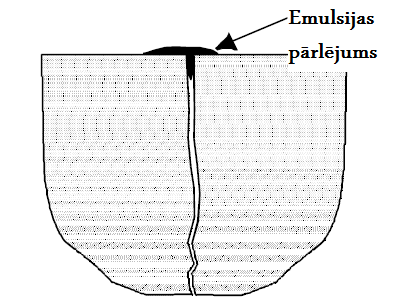 Zīmējums 4.1.1.1. Ar bitumena emulsiju aizlieta plaisa. Plaisu  aizliešanas  vietā  seguma  augstums  nedrīkst  atšķirties  no  pārējā  seguma  līmeņa  vairāk kā  par +6 mm. Uz seguma nedrīkst  palikt  nepārkaisīta bitumena emulsija.H. Darba daudzuma uzmērīšana:Paveikto darba apjomu nosaka, uzmērot aizlieto plaisu garumu metros.  MEHANIZĒTA ZĀLES PĻAUŠANAA. Mērķis:Uzlabot ceļa un tam pieguļošo teritoriju pārredzamību, veicināt ūdens atvadi no ceļa klātnes un sāngrāvjiem, veikt profilaksi pret nezāļu sēklu izplatību.B. Mērvienība:Darba daudzums uzmērāms darba pārgājiena kilometros ( pārgāj.km)  C. Darba apraksts:1. 	Pārbrauciens līdz darba vietai;2.	Zāles pļaušana;3.	Nopļautās zāles izkliedēšana;4.	Pārbrauciens līdz nākošai darba vietai vai atgriešanās ražošanas bāzē.D. Materiāli:E. Iekārtas:Tehnikai uzkarinātas, piekabinātas pļaujmašīnas vai rideri ar darba platumu ≥ 1,2 m F. Darba izpilde:Pielieto mehanizētai zāles pļaušanai autoceļa nomalēs, nogāzēs, grāvjos un sadalošā joslā ar platumu ≤ 4m.       Nopļauto zāli atstāj izklaidus uz vietas satrūdēšanai, tā nedrīkst traucēt ūdens atvades sistēmas darbību.Darba gājiena platums atkarīgs no pielietotā mehānisma darba platuma, atsevišķos gadījumos, lai nodrošinātu pļaušanas pabeigtību darba gājiena platums drīkst būt šaurāks par darba platumu.G. Prasības izpildītam darbam:Visā darba zonā līdzeni nopļauta zāle. Palikušo stiebru garums nedrīkst būt garāks par 10 cm. Nopļautā zāle netraucē ūdens atvades sistēmas darbu un nepiegružo ietves, pieturvietas platformas un brauktuvi.H. Uzmērījumi un kvalitātes novērtējums:Izpildītais darbs kontrolējams visā autoceļa (posma) garumā, neatbilstības gadījumā jāveic pasākumi prasību nodrošināšanai.  Ja izpļaujamās zāles joslas platums ir līdz 1, 6 m, to apmaksā kā vienu veselu gājienu, neatkarīgi no veikto darba gājienu skaita.   CEĻA ZĪMJU UN CEĻA ZĪMJU STABU UZSTĀDĪŠANA VAI  NOMAIŅA A. Mērķis:Nodrošināt “Ceļu satiksmes noteikumu”, LVS 77-1,2,3, LVS EN 12899-1 un LVS 85 prasības.B. Mērvienība:Jāuzskaita uzstādīto ceļa zīmju un stabu daudzums atsevišķi (gab.).C. Darba apraksts:Pārbrauciens līdz darba vietai;Darba veikšanai nepieciešamo satiksmes organizācijas līdzekļu uzstādīšana;Nomaināmās ceļa zīmes ( vertikālā apzīmējuma) demontāža no stiprinājumiem;Ceļa zīmes (vertikālā apzīmējuma) uzstādīšana;Darba veikšanai nepieciešamo satiksmes organizācijas līdzekļu noņemšana;Pārbrauciens līdz nākošai darba vietai vai atgriešanās ražošanas bāzē.D. Materiāli:Ceļa zīmēm jābūt izgatavotām atbilstoši LVS 77-1,2,3 un LVS EN 12899-1, vertikālajiem apzīmējumiem – atbilstoši LVS 85, uzņēmumos, kam ir atstarojošā materiāla ražotāja atļauja izgatavot ceļa zīmes ar viņu ražoto atstarojošo materiālu. Pasūtītājs nosaka lielo burtu augstumu saskaņā ar LVS 77-3 un atstarojošo materiālu klasi R1 vai R2 saskaņā ar LVS EN 12899-1 prasībām. Ceļa zīmju ražošanas procesa kontrole jānodrošina atbilstoši LVS EN 12899-4. Ceļa zīmju uzstādīšanas augstumam visā ceļa maršruta garumā jābūt pēc iespējas vienādam, izņemot apdzīvotas vietas un pilsētas. Vertikālos apzīmējumus 906, 907 ieteicams uzstādīt ne augstāk par 0,6 m no ceļa klātnes.Ceļa zīmju materiālam, lielumam un izvietojumam jāatbilst LVS 77-1,2,3, LVS 85 un EN 12899-1 noteiktām prasībām. Ceļa zīmju grupām “Virziena rādītāji” un “Informācijas zīmes” uzrakstiem uz valsts galvenajiem autoceļiem ar sadalošo joslu uzstādītām ceļa zīmēm jābūt ar 300 mm augstiem burtiem, uz pārējiem valsts galvenajiem autoceļiem – 200 mm, bet uz reģionālajiem un vietējiem autoceļiem – 150 mm augstiem burtiem. Burtu augstums ceļa zīmēm virs brauktuves – atbilstoši norādītajam būvprojektā. Ceļa zīmes vai vertikālā apzīmējuma malām jāatbilst prasībām, kādas noteiktas LVS EN 12899-1 klasei E2 vai E3. Papildus noteiktas šāda prasības: - Latvijā nedrīkst lietot zīmes, kuru marķējumā izmantoti gaismu atstarojoši materiāli; - ceļa zīmju pamatnē jāiestrādā dublējoša informācija ar CE marķējumu un informāciju par izgatavotāju, par izgatavošanas laiku (mēnesi un gada skaitļa pēdējos divus ciparus) un atsauci uz LVS EN 12899-1; - marķējumam jābūt rakstītam ar tāda lieluma burtiem, kas salasāmi no 1,5 m attāluma, tā kopīgais laukums nedrīkst pārsniegt 30 cm² un tam jābūt pietiekami izturīgam līdz ceļa zīmes paredzamā kalpošanas laika beigām; - valsts autoceļos nedrīkst pielietot 1. grupas izmēra zīmes; - pamatnes aizmugurei, izņemot alumīnija pamatni, jābūt krāsotai pelēkā krāsā; - jānodrošina līdzvērtīgs ceļa zīmes, to stiprinājumu un citu detaļu kalpošanas vai garantijas periods, atbilstoši paredzētajam, bet ne mazāk kā 5 gadi. Ceļa zīmju (vertikālo apzīmējumu) balsti – metāla, karsti cinkoti, cinka pārklājums, kas atbilst standarta LVS EN 12899-1 virsmas pretkorozijas aizsardzības klasei SP1. Balstu veids un forma – atbilstoši paredzētajam būvprojektā, lai nodrošinātu uzstādīto ceļa zīmju stabilitāti pašsvara, vēja slodžu, klimatisko u.c. apstākļu ietekmē. Ja nav paredzēts citādi, tad metāla stabu caurules ārējam diametram jābūt ne mazākam par 60,0 mm, ar sieniņu biezumu caurulei ne mazāku par 2,5 mm. Ceļa zīmju koka balsti (ja paredzēts kā pagaidu vai individuāls risinājums) – kvadrātveida 8 x 8 cm vai 10 x 10 cm, vai apaļš ar - 8 cm vai - 10 cm, tam jābūt apstrādātam ar antiseptiķi un krāsotam pelēkā krāsā (krāsai jābūt paredzētai attiecīgā materiāla krāsošanai āra darbiem). Ceļa zīmju un vertikālo apzīmējumu stabu garumu nosaka vadoties pēc ceļa šķērsprofila, uzstādāmo ceļa zīmju izmēriem un to apakšējās malas augstuma virs brauktuves. Pagaidu ceļa zīmes uzstāda ieviešot sezonāla vai īslaicīgus ierobežojumus, brīdinājumus, norādījumus u.c., bet ne ilgāk kā uz sešiem mēnešiem. E. Iekārtas un mehānismi:Darbu izpildei nepieciešamas iekārtas vai mehānismus, kas nodrošina kvalitatīvu darba izpildi. F. Darba izpilde:Ceļa zīmju uzstādīšanas augstumam visā ceļa maršruta garumā jābūt pēc iespējas vienādam, izņemot apdzīvotas vietas un pilsētas. Vertikālos apzīmējumus 906,907 ieteicams uzstādīt ne augstāk par 0,6m no ceļa klātnes.Ceļa zīmju materiālam, lielumam un izvietojumam jāatbilst LVS 77-1-2,-3, LVS 85 un EN 12899-1 noteiktām prasībām.Ceļa zīmju grupām “Virziena rādītāji” un “Informācijas zīmes” uzraksti uz 1. tehniskās kategorijas valsts galvenajiem autoceļiem uzstādītām ceļa zīmēm jābūt ar 350 mm augstiem burtiem uz pārējiem valsts galvenajiem autoceļiem – 200mm, bet uz valsts 1.šķiras un 2.šķiras autoceļiem – 150mm augstiem burtiem.Ceļa zīmes attālumam līdz vertikālajai plaknei, ko veido tuvākais elektropārvades līnijas vads pret zemi, jābūt ne mazāk:2 m, ja spriegums ir līdz 20 KV,4 m, ja spriegums ir 35 – 110 KV,5 m, ja spriegums ir 150 KV,6 m, ja spriegums ir 220 KV,8 m, ja spriegums ir 330 KV,10 m, ja spriegums ir 500 KV.Demontētā ceļa zīme jānogādā utilizācijai uzņēmēja izgāztuvē.Kvalitātei jāatbilst LVS 77-1, 2, 3 un LVS EN 12899-1 prasībām.G. Prasības izpildītam darbam:Ceļa zīmes (vertikālā apzīmējuma) balstam jābūt vertikālam, nav pieļaujama tā viegla pagriešanās ap asi, izraušana vai noliekšanās no vertikālā stāvokļa, respektīvi, jābūt nodrošinātai balsta stabilitātei pašsvara, vēja slodžu, klimatisko u.c. apstākļu ietekmē. Lai nepieļautu ūdens iekļūšanu metāla caurulē, tai jābūt noslēgtai. Ceļa zīmju (vertikālo apzīmējumu) un balstu veidam, formai, atstarošanas un citām īpašībām jāatbilst paredzētajam. Ceļa zīmju (vertikālo apzīmējumu) ģeometrijai un novietojumam attiecībā pret ceļa brauktuvi jāatbilst LVS 77-2. Ceļa zīmei vai vertikālajam apzīmējumam ir jābūt nostiprinātam stabili, tie nedrīkst noslīdēt pa balstu uz leju pašsvara vai kādu paredzētu vertikālo slodžu ietekmes dēļ vai pagriezties horizontālo vēja vai sniega tīrīšanas slodžu ietekmes dēļ. Ceļa zīmei vai vertikālajam apzīmējumam tās darbības zonā ir jābūt labi saskatāmai un atšķiramai, to nedrīkst aizsegt koku zari, apaugums vai kādi citi traucējoši priekšmeti. H. Uzmērījumi un kvalitātes novērtējums:Ceļa zīmju un ceļa zīmju stabu uzstādīšanas, pārvietošanas vai nomaiņas darba daudzums jāuzmēra gabalos – gab (ceļa zīmes – atsevišķi, ceļa zīmju stabi – atsevišķi).Gulbenes pilsētas tranzīta ielu saraksts ikdienas uzturēšanas darbu veikšanai :3.pielikumsiepirkuma „Gulbenes pilsētas tranzīta ielu ikdienas uzturēšanas darbu veikšana 2017.gadā” instrukcijaiID Nr.GND-2016/86PAKALPOJUMU SARAKSTS, KAS APLIECINA Pretendenta pieredzI līdzīgu LĪGUMU VEIKšanāApliecinu, ka sniegtās ziņas ir patiesas.4.pielikumsiepirkuma „Gulbenes pilsētas tranzīta ielu ikdienas uzturēšanas darbu veikšana 2017.gadā” instrukcijaiID Nr.GND-2016/86Pretendentam piederošās vai rīcībā esošās tehnikas aprakstsIepirkumam „Gulbenes pilsētas tranzīta ielu ikdienas uzturēšanas darbu veikšana 2017.gadā” (ID Nr. GND-2016/86)Pielikumā:tabulā uzskaitīto transporta līdzekļu reģistrācijas apliecību kopijas; tabulā uzskaitīto transporta līdzekļu, īpašuma vai lietošanas tiesību apliecinošu dokumentu (piem., reģistrācijas apliecība, nomas līgums u. c.) kopijas.Apliecinu, ka sniegtās ziņas ir patiesas.5.pielikumsiepirkuma „Gulbenes pilsētas tranzīta ielu ikdienas uzturēšanas darbu veikšana 2017.gadā” instrukcijaiID Nr.GND-2016/86INFORMĀCIJA PAR PRETENDENTA APAKŠUZŅĒMĒJU(-IEM)6.pielikumsiepirkuma „Gulbenes pilsētas tranzīta ielu ikdienas uzturēšanas darbu veikšana 2017.gadā” instrukcijaiID Nr.GND-2016/86Gulbenes novada domes iepirkuma komisijaiAPAKŠUZŅĒMĒJA APLIECINĀJUMSAr šo <Apakšuzņēmēja nosaukums vai vārds un uzvārds (ja apakšuzņēmējs ir fiziska persona), reģistrācijas numurs vai personas kods (ja apakšuzņēmējs ir fiziska persona) un adrese> apliecina, ka:piekrīt piedalīties Gulbenes novada domes, reģistrācijas Nr. 90009116327, juridiskā adrese: Ābeļu iela 2, Gulbene, Gulbenes novads, LV-4401, (turpmāk – Pasūtītājs) organizētajā iepirkumā „Gulbenes pilsētas tranzīta ielu ikdienas uzturēšanas darbu veikšana 2017.gadā” (identifikācijas Nr. GND-2016/86) kā <Pretendenta nosaukums, reģistrācijas numurs un adrese> (turpmāk – Pretendents) apakšuzņēmējs;gadījumā, ja ar Pretendentu tiek noslēgts iepirkuma līgums, apņemas:veikt šādus darbus:<īss darbu apraksts atbilstoši Apakšuzņēmējiem nododamo darbu sarakstā norādītajam>;nodot Pretendentam šādus resursus:<īss Pretendentam nododamo resursu (speciālistu un/vai tehniskā aprīkojuma) apraksts>.7.pielikumsiepirkuma „Gulbenes pilsētas tranzīta ielu ikdienas uzturēšanas darbu veikšana 2017.gadā” instrukcijaiID Nr.GND-2016/86FINANŠU PIEDĀVĀJUMSIESNIEDZAKONTAKTPERSONASaskaņā ar iepirkuma instrukciju, es, apakšā parakstījies, apliecinu, ka (pretendenta nosaukums) piekrīt iepirkuma instrukcijas un tās pielikumu noteikumiem un garantē instrukcijas un tās pielikumos noteikto prasību izpildi. Iepirkuma noteikumi ir skaidri un saprotami.Mēs piedāvājam veikt iepirkumā „Gulbenes pilsētas tranzīta ielu ikdienas uzturēšanas darbu veikšana 2017.gadā”, ID Nr. GND-2016/86, noteiktos darbus atbilstoši instrukcijā izvirzītajām prasībām par šādām cenām:* Uzrādītais apjoms ir aptuvens, un tam ir informatīvs raksturs.  Precīzu veicamo darbu apjomu Pasūtītājs nosaka līguma izpildes gaitā, ievērojot paredzēto līgumcenas apjomu un uzvarējušā Pretendenta piedāvātās cenas un Pasūtītāja iespējas.Apliecinām, ka Finanšu piedāvājumā piedāvātajās cenās iekļautas visas ar pakalpojuma sniegšanu saistītās izmaksas, tai skaitā algas, transporta, komunikāciju uzturēšanas izdevumi, visas ar pakalpojuma plānošanu, sniegšanu, kontroli tieši un netieši saistītās izmaksas, kā arī peļņa, iespējamie riski (to novēršanas vai mazināšanas) un citas iespējamās ar pakalpojuma sniegšanu saistītās izmaksas, ietverot visus piemērojamos nodokļus, izņemot pievienotās vērtības nodokli. Pretendents apzinās, ka tam nebūs tiesību prasīt piedāvātās līgumcenas paaugstināšanu un Pasūtītājs nemaksās papildus vairāk, nekā noteiktā līgumcena, par ko noslēgts līgums.8.pielikumsiepirkuma „Gulbenes pilsētas tranzīta ielu ikdienas uzturēšanas darbu veikšana 2017.gadā” instrukcijaiID Nr.GND-2016/86KALENDĀRAIS GRAFIKSGulbenes pilsētas tranzīta ielu ikdienas uzturēšanas darbu veikšanai 2017.gadā9.pielikumsiepirkuma „Gulbenes pilsētas tranzīta ielu ikdienas uzturēšanas darbu veikšana 2017.gadā” instrukcijaiID Nr.GND-2016/86LĪGUMS Nr. LVC 2016/1.3./____/ACpar pilsētu tranzīta ielu ikdienas uzturēšanas darbiem 2017. gadāno pašvaldību budžeta līdzekļiem un Satiksmes ministrijas līdzfinansējumaGulbenes novada Gulbenes pilsētas pārvalde, tās vadītāja Ginta Āboliņa personā, kurš rīkojas pamatojoties uz Nolikumu, turpmāk tekstā – Pasūtītājs;Gulbenes novada dome, tās izpilddirektores Gunas Švikas personā, kura rīkojas saskaņā ar Gulbenes novada pašvaldības nolikumu, turpmāk – Maksātājs;______________ „XXX” amats Vārds Uzvārds personā, kurš rīkojas saskaņā ar valdes ___________ (datums, dokumenta nosaukums, Nr.), turpmāk tekstā – Izpildītājs,Valsts akciju sabiedrība „Latvijas Valsts ceļi”, pamatojoties uz 2013.gada 16.decembra deleģēšanas līgumā, kas noslēgts starp Satiksmes ministriju un valsts akciju sabiedrību „Latvijas Valsts ceļi”, doto pilnvarojumu slēgt līgumus par valsts autoceļu uzturēšanu, būvniecību un pakalpojumiem, kas tiek finansēti no valsts autoceļu tīkla finansējumam paredzētiem līdzekļiem, valdes priekšsēdētāja Jāņa Langes personā, kurš darbojas saskaņā ar valdes 2014.gada 2.jūlija lēmumu Nr. 15/1 (protokols Nr. 15., 1.§), turpmāk tekstā - LVC, visi kopā turpmāk tekstā – Puses,saskaņā ar Satiksmes ministrijas apstiprināto programmu „Līdzfinansēšana pilsētu tranzīta ielu ikdienas uzturēšanā 2017.gadā” un Pasūtītāja veiktā iepirkuma, atbilstoši Publisko iepirkumu likuma 8.2 nosacījumiem, identifikācijas Nr. GND-2016/86, rezultātiem un 2016.gada __.________ iepirkuma komisijas lēmumu, noslēdz šādu līgumu:Līguma priekšmetsLīguma priekšmets ir Pasūtītāja Gulbenes pilsētas tranzīta ielu ikdienas uzturēšanas darbu veikšana 2017.gadā, turpmāk tekstā – Darbs:Brīvības iela 3,343 km kopgarumā, kas ir iekļauta valsts reģionālā autoceļa P27 Smiltene – Gulbene maršrutā no 61,202 km līdz 64,545 km;Baložu iela 1,040 km kopgarumā, kas ir iekļauta valsts reģionālā autoceļa P37 Pļaviņas (Gostiņi) – Madona – Gulbene maršrutā no 90,400 km līdz 91,440 km;Rēzeknes iela 0,510 km kopgarumā, kas ir iekļauta valsts reģionālā autoceļa P36 Rēzekne – Gulbene maršrutā no 86,690 km līdz 87,200 km;Rīgas un Blaumaņa ielas 2,140 km kopgarumā, kas ir iekļautas valsts reģionālā autoceļa P35 Gulbene – Balvi – Viļaka – Krievijas robeža (Vientuļi) maršrutā no 0,000 km līdz 2,140 km.Līgumslēdzēju pušu saistībasPasūtītājs apņemas:uzdot Izpildītājam Darbu un kontrolēt veiktā Darba atbilstību līguma 3.1., 3.2., 3.3., 3.4. punktu prasībām;pieņemt Izpildītāja izpildīto Darbu saskaņā ar aktu par mēnesī izpildītajiem Darbiem;samaksāt Izpildītājam līguma summu no Pasūtītāja budžeta līdzekļiem, par faktiski padarītā Darba izpildīšanu, pabeigšanu un pēc visu defektu novēršanas saskaņā ar vienības cenām, kas norādītas līguma 1.pielikumā, un saskaņā ar līguma 2.un 3.pielikumu.Izpildītājs apņemas:izpildīt Pasūtītāja uzdoto Darbu saskaņā ar Darba tāmi (līguma 1.pielikums), Darba izpildes kalendāro grafiku (līguma 2.pielikums) un Pasūtītāja tranzīta ielu ikdienas uzturēšanas darbu tehniskām specifikācijām (līguma 3.pielikums);izpildīt Darbu ar saviem materiāliem, tehniku un darbaspēku;izpildīt Darbu saskaņā ar Ministru kabineta 2010.gada 9.marta noteikumiem Nr.224 „Noteikumi par valsts un pašvaldību autoceļu ikdienas uzturēšanas prasībām un to izpildes kontroli” un Ministru kabineta 2001.gada 2.oktobra noteikumiem Nr.421 „Noteikumi par darba vietu aprīkošanu uz ceļiem”;nodrošināt šī līguma 1.1., 1.2., un 1.4.punktā minēto Pasūtītāja tranzīta ielu uzturēšanu atbilstoši A1 uzturēšanas klases prasībām un 1.3.punktā minēto Pasūtītāja tranzīta ielu uzturēšanu atbilstoši C uzturēšanas klases prasībām;par izpildītajiem darbiem, ne vēlāk kā 10 (desmit) darba dienas pēc atskaites mēneša beigām, iesniegt LVC un Pasūtītājam Pasūtītāja akceptētu aktu par mēnesī izpildīto darbu pieņemšanu un attiecīgu rēķinu. LVC iesniedzamajā rēķinā norādīt šādus maksātāja rekvizītus:LVC apņemas samaksāt līguma summu no Satiksmes ministrijas līdzfinansējuma līdzekļiem Izpildītājam par faktiski padarītā Darba izpildīšanu, pabeigšanu un pēc visu defektu novēršanas saskaņā ar Pasūtītāja akceptētu aktu par izpildītiem darbiem un vienības cenām, kas norādītas līguma 1. pielikumā, un saskaņā ar līguma 2. un 3.pielikumu.Līgumcena un norēķinu kārtībaSaskaņā ar Ministru kabineta 2008.gada 11.marta noteikumu Nr.173 „Valsts pamatbudžeta valsts autoceļu fonda programmai piešķirto līdzekļu izlietošanas kārtība” 36., 37. punkta prasībām, līguma kopsumma sastāv no Satiksmes ministrijas līdzfinansējuma un pašvaldības budžeta līdzekļiem. līgumcena no Satiksmes ministrijas līdzfinansējuma ir EUR________ (_____________________), PVN (21 %) EUR_____ (__________________), kopā EUR___________ (______________________);līgumcena no pašvaldības budžeta EUR ________ (_____________________________), PVN (21 %) EUR________________  (___________________________), kopā EUR________________ (_____________________);kopējā līgumcena ir EUR __________ (______________________), PVN (21 %) EUR______________ (_______________), kopā EUR___________  (________________________________).Savstarpējie norēķini par izpildīto Darbu tiek veikti vienu reizi mēnesī.Pasūtītājs un LVC maksājumus Izpildītājam veic 30 (trīsdesmit) kalendāro dienu laikā pēc pareizi sagatavotu apmaksas dokumentu iesniegšanas dienas.Līguma darbības laikā savstarpējos norēķinos tiek piemērota normatīvajos aktos spēkā esošā pievienotās vērtības nodokļa likme.Līgumsods un nepārvarama varaPar pieļautajām atkāpēm no šī līguma 3.3., 3.4. punkta noteikumiem Izpildītājs maksā Pasūtītājam līgumsodu EUR 142,00 (viens simts četrdesmit divi euro 00 centi) apmērā par katru atklāto gadījumu 20 (divdesmit) dienu laikā pēc Pasūtītāja pretenzijas saņemšanas dienas.Par maksājumu kavēšanu LVC vai Pasūtītāja vainas dēļ, LVC vai Pasūtītājs maksā Izpildītājam līgumsodu 0,1 % (nulle komats viens procents) apmērā no aizkavētā maksājuma summas par katru nokavēto dienu, bet ne vairāk kā 10 % (desmit procenti) no aizkavētā maksājuma summas.LVC vai Pasūtītājs nemaksā Izpildītājam līgumsodu, ja šī līguma izpildes gaitā pieņemti tādi normatīvie akti, kas ietekmē LVC vai Pasūtītāja saistību izpildi un kurus LVC vai Pasūtītājs nevarēja paredzēt un ietekmēt.Līgumsoda samaksa neatbrīvo Puses no šī līguma saistību izpildīšanas.Puses nav atbildīgas par šī līguma daļēju vai pilnīgu neizpildi, ja šī neizpilde ir saistīta ar nepārvaramas varas radītiem apstākļiem, kurus attiecīgā Puse nevarēja ne paredzēt, ne ietekmēt, ne novērst. Nepārvarama vara Līguma izpratnē ir stihiskas nelaimes, ugunsgrēki, plūdi un citas dabas stihijas, masveida saslimšana, kā arī jebkura veida militārās operācijas, ekonomiskās blokādes, streiki, eksporta vai importa aizliegumi, likumdošanas izmaiņas un tamlīdzīgi apstākļi, kas ietekmē Pušu saistību izpildes iespējamību.Pusei, kura atsaucas uz nepārvaramu varu, ir pienākums 3 (trīs) darba dienu laikā informēt pārējās Puses. Ja šī līguma turpmāka izpilde nav iespējama, Puses sastāda darba nodošanas - pieņemšanas aktu un Izpildītājs diennakts laikā pēc akta saņemšanas atstāj darba vietas drošībā un kārtībā, un saņem samaksu par visiem līdz tam kvalitatīvi paveiktajiem darbiem.Līguma termiņš un līguma izbeigšanaLīgums stājas spēkā no 2017.gada 1.janvāra un ir spēkā līdz 2017.gada 31.decembrim.Pusēm ir tiesības prasīt līguma pirmstermiņa izbeigšanu, ja kāda no Pusēm nepilda šī līguma noteikumus un par iespējamo līguma izbeigšanu pārējās Puses ir rakstiski brīdinātas 2 (divas) nedēļas iepriekš un brīdinājumā norādītajā termiņā, kas nav īsāks par 14 (četrpadsmit) darba dienām, Puse nav novērsusi brīdinājumā norādītos līgumsaistību pārkāpumus.Citi noteikumiJautājumi, kas nav paredzēti šajā līgumā, tiek risināti saskaņā ar Latvijas Republikā spēkā esošajiem normatīvajiem aktiem.Līdz ar šī līguma stāšanos spēkā, visas Pušu iepriekšējās mutiskās vai rakstiskās vienošanās par šī līguma priekšmetu, ir atzīstamas par spēkā neesošām.Visi šī līguma grozījumi un papildinājumi tiek izteikti rakstveidā. Tie ir pievienojami līgumam kā pielikumi un no to parakstīšanas dienas kļūst par šī līguma neatņemamu sastāvdaļu.Puses vienojas, ka strīdus un domstarpības, ja tādas radīsies saistībā ar šo līgumu un šī līguma darbības laikā, Puses centīsies atrisināt savstarpēju pārrunu ceļā. Ja vienošanās ceļā strīdu nebūs iespējams atrisināt, to nodos izskatīšanai tiesā.Šis līgums ir saistošs Pusēm, kā arī to tiesību un saistību pārņēmējiem.Ja kādai no Pusēm šī līguma darbības laikā mainās juridiskā adrese vai maksājumu rekvizīti, par to nekavējoties rakstiski tiek informētas pārējās Puses.Līgums sagatavots 3 (trīs) eksemplāros uz ___ (________) lapām katrs, tai skaitā 3 (trīs) pielikumi, pa vienam eksemplāram katrai Pusei.Līguma pielikumi:1. pielikums: Darbu tāme ikdienas uzturēšanas darbiem 2017.gadā. 2. pielikums: Kalendārais grafiks ikdienas uzturēšanas darbiem 2017.gadā.3. pielikums: Gulbenes novada pašvaldības Gulbenes pilsētas tranzīta ielu ikdienas uzturēšanas darbu tehniskās specifikācijas.Pušu juridiskās adreses un rekvizītiPasūtītājs:Gulbenes novada Gulbenes pilsētas pārvalde Reģistrācijas Nr.: 90000017472Juridiskā adrese: Ābeļu iela 2, Gulbene, Gulbenes novads, LV-4401Maksātājs: Gulbenes novada dome Reģistrācijas Nr.: 90009116327 Juridiskā adrese: Ābeļu iela 2, Gulbene, Gulbenes novads, LV-4401Banka: AS Swedbank Kods HABALV22, Konta Nr.: LV61HABA0551042098956 Izpildītājs:_____________ „XXX” Reģistrācijas Nr.:  Juridiskā adrese: Banka:Kods:Konta Nr.: LVC:Valsts akciju sabiedrība „Latvijas Valsts ceļi” Reģistrācijas Nr.: 40003344207Juridiskā adrese: Gogoļa iela 3, Rīga, LV-1050Maksātājs:Gulbenes novada domesizpilddirektore_______________ G.Švika1.pielikums 2016.gada ___. ____________līgumam Nr.LVC2016/1.3.___/ACDarbu tāmes………..Maksātājs:Gulbenes novada domesizpilddirektore_______________ G.Švika2.pielikums līgumam Nr.LVC2016/1.3.___/ACKALENDĀRAIS GRAFIKSGulbenes pilsētas tranzīta ielu ikdienas uzturēšanas darbu veikšanai 2017.gadāMaksātājs:Gulbenes novada domesizpilddirektore_______________ G.Švika3.pielikums līgumam Nr.LVC2016/1.3.___/ACTEHNISKĀS SPECIFIKĀCIJASatbilstoši Ceļu specifikācijām 2015 (apstiprinātas VAS “Latvijas valsts ceļi” Tehniskajā komisijā 2015.gada 11.maijā)VISPĀRĪGIE NOTEIKUMI Uzņēmējam, veicot darbus, jānodrošina visu spēkā esošo normatīvo aktu prasību ievērošana. Atsevišķa samaksa par šo prasību izpildi uzņēmējam nav paredzēta. Visi izdevumi uzņēmējam jāierēķina piedāvātajā vienības cenā.Pasūtītājs pieņem apmaksai tikai tos darbus, kas izpildīti atbilstoši šo specifikāciju prasībām. Uzņēmējam jāpiemēro specifikācijās norādīto standartu un normatīvo dokumentu spēkā esošo redakciju prasības. Ja uzņēmējs vēlas lietot atšķirīgas tehnoloģijas no šajās specifikācijās dotajām, tad uzņēmējam jāpierāda pasūtītājam jauno tehnoloģiju līdzvērtība vai pārākums. Tikai pēc tam, kad tas ir pierādīts un pasūtītājs ir devis rakstisku atļauju šo jauno tehnoloģiju lietošanai, uzņēmējs drīkst pielietot atšķirīgu tehnoloģiju no specifikācijās dotajām.  Uzņēmējs atbild par darba aizsardzības un ugunsdrošības noteikumu ievērošanu autoceļu uzturēšanas darbos, kā arī par darbu izpildes laikā vai to rezultātā nodarītajiem zaudējumiem trešajai personai.Darbi jāveic saskaņā ar pazemes un gaisa vadu komunikāciju aizsardzības prasībām. Uzņēmēja pienākums ir veikt visus saskaņojumus un saņemt atļaujas no komunikāciju valdītājiem. Uzņēmējs atbild par satiksmes organizāciju un darba vietas aprīkošanu uzturēšanas darbu izpildes laikā. Satiksme organizējama un darba vieta aprīkojama atbilstoši 2001.gada 2.oktobra Ministru kabineta noteikumu Nr.421 „Noteikumi par darba vietu aprīkošanu uz ceļiem” prasībām. Mehānismu aprīkojumam un strādājošo darba apģērbam jāatbilst 2001.gada 2.oktobra Ministru kabineta noteikumu Nr.421 „Noteikumi par darba vietu aprīkošanu uz ceļiem” prasībām.Satiksmes organizācijas tehniskie līdzekļi jāuzstāda īsi pirms darbu uzsākšanas brīža un jānoņem tūlīt pēc darba pabeigšanas. Ja, beidzot darbu, nav pārliecības par satiksmes drošību, tad jāatstāj drošai braukšanai nepieciešamie satiksmes organizācijas tehniskie līdzekļi.Satiksmes organizācijas un darba vietas aprīkojuma līdzekļi, kas neattiecas uz vispārējo satiksmes drošību, jānoņem vai jāaizsedz darbu pārtraukumos un tūlīt pēc dienas darba pabeigšanas.Tehnika, kad tā nepilda darbu, jānovieto tā, lai nebūtu jānosaka satiksmes ierobežojumi.Ikdienas uzturēšanas darbu žurnāli jāsagatavo uzņēmējam. Ikdienas uzturēšanas darbu izpilde jāatspoguļo 2010.gada 9.marta Ministru kabineta noteikumos Nr.224 „Noteikumi par valsts un pašvaldību autoceļu ikdienas uzturēšanas prasībām un to izpildes kontroli” prasītajos darba žurnālos – autoceļu tehniskā stāvokļa apsekošanas žurnālā, ikdienas uzturēšanas darbu nodošanas – pieņemšanas žurnālā, ziemas dienesta žurnālā.Uzņēmējs Darbus veic atbilstoši 2010.gada 9.marta Ministru kabineta noteikumu Nr.224 „Noteikumi par valsts un pašvaldību autoceļu ikdienas uzturēšanas prasībām un to izpildes kontroli” prasībām un ņemot vērā darbu apjoma sadali pa ceturkšņiem (8.pielikums – kalendārais grafiks).Uzņēmējs ir atbildīgs par darba kvalitāti. Katrai materiālu partijai, kuru paredzēts izmantot darbu izpildei, jābūt atbilstības apliecinājumam. Materiāliem jāatbilst specifikāciju prasībām.Visas specifikācijās paredzētās pārbaudes izpilda un apmaksā uzņēmējs. Nepieciešamās pārbaudes un uzmērījumus uzņēmējam jāveic savlaicīgi. Pārbaudes rezultāti jāiesniedz Reģiona rajona nodaļā tūlīt pēc uzmērījumu vai pārbaužu izpildes. Pasūtītājs un uzņēmējs var veikt papildus pārbaudes vai uzmērījumus.Ja uzņēmēja piedāvātie materiāli nenodrošina darba kvalitāti, pasūtītājs ir tiesīgs pieprasīt uzņēmējam veikt izmaiņas un uzņēmējam ir jāveic pieprasītās izmaiņas.	Uzņēmējs ir atbildīgs par ikdienas uzturēšanas darbu izpildes rezultātā radušos un ceļa nodalījuma joslā esošo atkritumu (tai skaitā beigto dzīvnieku), būvgružu, savāktā sniega un nederīgo materiālu savākšanu, transportēšanu, novietošanu atbērtnē vai izgāztuvē, kā arī šo atkritumu glabāšanu, deponēšanu vai utilizāciju. Uzņēmējam jāveic darbi tā, lai to ietekme uz apkārtējo vidi ir pēc iespējas minimāla. Uzņēmējs ir atbildīgs par materiālu glabāšanas un transportēšanas, kā arī darbu izpildes laikā un rezultātā nodarītajiem zaudējumiem apkārtējai videi, kas radušies uzņēmējam, neievērojot normatīvo aktu, materiālu ražotāju norādījumus vai šo specifikāciju prasības. Vienības cenā uzņēmējam jāietver visas nodevas, nodokļi, izņemot pievienotās vērtības nodokli un saprātīgi paredzamās izmaksas, kas ir nepieciešamas šajās specifikācijās dotā darba kvalitatīvai izpildei. Ja darba aprakstā nav minēta darbība, iekārta, vai materiāls, kas pēc uzņēmēja viedokļa ir nepieciešams, kvalitatīvai darba izpildei, uzņēmējam izmaksas šīs darbības veikšanai, iekārtas vai materiāla pielietošanai jāparedz piedāvātājā vienības cenā.GULBENES PILSĒTAS TRANZĪTA IELU IKDIENAS UZTURĒŠANAS DARBU VEIKŠANA 2017.GADA ZIEMAS SEZONĀNormatīvais laiks Gulbenes pilsētas tranzīta ielu brauktuvju kaisīšanas uzsākšanai ar pretslīdes materiāliem: 1 (viena) stunda no uzdevuma saņemšanas.Normatīvais laiks slīdamības novēršanai – 4 (četras) stundas.2.AUTOCEĻA BRAUKTUVES ATTĪRĪŠANA NO IRDENA SNIEGAA. Mērķis:  Atbrīvot brauktuvi un nomales no irdena sniega, nodrošinot autoceļu ziemas uzturēšanas klases prasībām atbilstošus braukšanas apstākļus.B. Mērvienība:Autoceļa atbrīvošana no irdena sniega jāuzmēra attīrītā ceļa kilometros (km) neatkarīgi no sniega tīrāmās tehnikas darba pārgājienu skaita. C. Darba apraksts:1. Pārbrauciens līdz darba vietai.2. Brauktuves un nomaļu attīrīšana no irdena sniega;3. Informācijas nosūtīšana par izpildīto darbu;4. Pārbrauciens līdz nākošai darba vietai vai atgriešanās ražošanas bāzē.D. Materiāli:E. Iekārtas:Autoceļu attīrīšanu no irdena sniega veic ar kravas automašīnu vai citu tehniku, kas aprīkota ar sniega lāpstu vai lāpstām.F. Darba izpilde:Sniega tīrīšanas tehnikas operatoram jāveic tā, lai netiktu ievainoti kājāmgājēji, riteņbraucēji, bojātas automašīnas, ceļa aprīkojums un ceļa tuvumā esošās būves.Atlikušā irdenā sniega biezums nedrīkst pārsniegt pusi no maksimāli pieļaujamā sniega biezuma attiecīgajai uzturēšanas klasei mainīgos laika apstākļos.Nav pieļaujama sniega vaļņa izveidošanās uz koplietošanas pieslēdzošo ceļu braucamās daļas (krustojumos un pieslēgumos).Nav pieļaujama sniega sastumšana kaudzēs krustojumos un vidusjoslā.Nav pieļaujama brauktuves tīrāmās joslas sašaurināšanās.Tīrot ceļu pārvadus, nav pieļaujama attīrītā sniega nomešana lejā uz zem pārvada esošā dzelzceļa vai autoceļa.G. Prasības izpildītam darbam:Brauktuves un nomales stāvoklim pēc darba izpildes jāatbilst attiecīgā autoceļa uzturēšanas klases prasībām. H. Uzmērījumi un kvalitātes novērtējums:Izpildītais darbs kontrolējams visā autoceļa (posma) garumā, neatbilstības gadījumā jāveic pasākumi prasību nodrošināšanai.AUTOCEĻA BRAUKTUVES ATTĪRĪŠANA NO IRDENA SNIEGA AR VIENLAICĪGU MITRĀS SĀLS KAISĪŠANUA. Mērķis:Atbrīvot brauktuvi no irdena sniega un novērst apledojuma veidošanos uz brauktuves, lai nodrošinātu autoceļu ziemas uzturēšanas klases prasībām atbilstošus braukšanas apstākļus. B. Mērvienība:Jāuzmēra notīrītās un nokaisītās brauktuves garums kilometros (km). C. Darba apraksts:1. Pārbrauciens līdz darba vietai;2. Autoceļa brauktuves attīrīšana no sniega vienlaicīgi ar tās kaisīšanu ar mitro sāli;3. Informācijas nosūtīšana par izpildīto darbu;4. Pārbrauciens līdz nākošai darba vietai vai atgriešanās ražošanas bāzē.D. Materiāli:Maksimālais nātrija hlorīdu sāls graudiņu izmērs nedrīkst pārsniegt 5,6(6,3) mm, bet graudu masas daļa, kas mazāka par 1mm, nedrīkst pārsniegt 25%.  Dažādu piemaisījumu daudzums nātrija hlorīda sālī nedrīkst pārsniegt 2 %, ūdenī nešķīstošo daļiņu daudzums nedrīkst pārsniegt 1,0 %, mitrums piegādes brīdī – ne vairāk par 1,5 %. Veikta apstrāde pret salipšanu.. Sāls jāuzglabā slēgtā krautnē. Sāls mitrināšanai izmanto NaCl vai CaCl2 šķīdumu.E. Iekārtas:Autoceļu attīrīšanu no irdena sniega veic ar kravas automašīnu vai citu tehniku, kas aprīkota ar sniega lāpstu vai lāpstām un kaisītāju. Kaisītājam jānodrošina iespēja vienmērīgi izkaisīt noteiktu kaisāmā materiāla daudzumu. Kaisāmā materiāla padeves daudzuma regulēšanai jānotiek automātiski vai, uzstādot to ar rokām. Iekārta pirms sezonas ir jākalibrē, kalibrēšanas protokola kopija jāiesniedz pasūtītājam.F. Darba izpilde:Sniega tīrīšanu vienlaicīgi ar kaisīšanu veic, ja uz brauktuves ir irdens sniegs, slapjš sniegs vai sniegs sajaukts ar smiltīm vai sāli. Nav pieļaujama sniega vaļņa izveidošanās uz pieslēdzošo koplietošanas ceļu braucamās daļas (krustojumos un pieslēgumos) un sniega sastumšana kaudzēs krustojumos vidusjoslā. Tīrot ceļu pārvadus, nav pieļaujama attīrītā sniega nomešana lejā uz zem pārvada esošā dzelzceļa vai autoceļa.Atkarībā no kustības intensitātes un laikapstākļiem vienmērīgi jāizkaisa 10-40 g sāls uz 1m2 braucamās daļas. Kaisīšanu ar sāli ieteicams pārtraukt‚ ja ceļa segas virsmas temperatūra pazeminās zem – 100C un ir prognoze, ka tā turpinās pazemināties. Sāli automātiski samitrina ar NaCl vai CaCl2 šķīdumu tieši pirms izkaisīšanas vai izkaisīšanas brīdī. Sāls samitrināšana pakāpe ir atkarīga no laika apstākļiem. Ieteicamais kaisīšanas ātrums 40 km/stundā, maksimālais ātrums nedrīkst pārsniegt 60 km/stundā. Pirms kaisīšanas brauktuvei jābūt atbrīvotai no svaiga sniega, slapja sniega vai sniega, kas sajaukts ar smiltīm vai sāli.Darbs jāveic tā, lai netiktu ievainoti kājāmgājēji, riteņbraucēji, bojātas automašīnas, ceļa aprīkojums un ceļa tuvumā esošās būves.G. Prasības izpildītam darbam:Sālim jābūt vienmērīgi izkaisītam. Autoceļa brauktuvei jāatbilst attiecīgai uzturēšanas klasei izvirzītajām prasībām. Atlikušā irdenā sniega biezums nedrīkst pārsniegt pusi no maksimāli pieļaujamā sniega biezuma attiecīgajai uzturēšanas klasei. Attīrītajam un nokaisītajam platumam jāatbilst paredzētajam, tas nedrīkst būt vairāk kā par 0,5 m šaurāks par paredzēto. Attīrītās un nokaisītās atsevišķas joslas platums nedrīkst būt šaurāks par 2,5 m.Šaubu gadījumā veic sniega biezuma mērījumus, iedurot metra mēra „0” atzīmi sniegā līdz atdurei un, turot  to vizuāli vertikāli,  nolasa sniega kārtas biezumu. Nolasīto rezultātu noapaļo uz tuvāko veselo centimetru. Vienā šķērsgriezumā ir veicami ne mazāk kā divi mērījumi sniegotākajās vietās. Attālums starp atsevišķiem mērījumiem nedrīkst būt mazāks par 0,5 m. Iegūtos mērījumus dokumentē, norādot autoceļu, mērījuma vietas atrašanos garenvirzienā ar precizitāti līdz 0,01 km un šķērsvirzienā ar precizitāti līdz 0,5 m. Neatbilstības gadījumā jāveic pasākumi prasību nodrošināšanai. H. Uzmērījumi un kvalitātes novērtējums:Izpildītais darbs kontrolējams visā autoceļa (posma) garumā, neatbilstības gadījumā jāveic pasākumi prasību nodrošināšanai.SLĪDAMĪBAS SAMAZINĀŠANA AR SMILTS – SĀLS MAISĪJUMUA. Mērķis: Paaugstināt transporta līdzekļu riteņu saķeri ar brauktuves segumu.B. Mērvienība:Jāuzmēra nokaisītās brauktuves garums kilometros (km).C. Darba apraksts:1. Pārbrauciens līdz kaisāmā materiāla krautnei.2. Kaisāmā materiāla iekraušana kaisītājā;3. Pārbrauciens līdz darba vietai;4. Brauktuves kaisīšana ar smilts – sāls maisījumu,;5. Informācijas nosūtīšana par izpildīto darbu;6. Pārbrauciens līdz nākošai darba vietai, krautnei vai atgriešanās ražošanas bāzē.D. Materiāli:Maisījuma sagatavošanai izmantotais nātrija hlorīda sāls graudiņu izmērs nedrīkst pārsniegt 5,6 (6,3) mm. Dažādu piemaisījumu daudzums nātrija hlorīda sālī nedrīkst pārsniegt 4%. Pielieto raupju minerālo materiālu ar d ≥ 0 mm un D ≤ 5,6 mm. Daļiņu saturs, kas iziet cauri sietam 5,6 mm, 80-100%, kategorija GA80. Smalko daļiņu saturs, kas iziet cauri sietam 0,063 mm, ≤ 7%, kategorija f7.Kaisāmajā materiālā vienmērīgi jāsajauc nātrija hlorīds ar minerālo materiālu. Sāls daudzumam gatavā maisījumā jābūt ne mazāk kā 10%.Kaisāmajā materiālā nedrīkst būt sasaluši gabali.E. Iekārtas:Smilts-sāls maisījuma kaisīšanu veic ar kravas automašīnām, kas aprīkotas ar sniega lāpstu/lāpstām un kaisītāju. Kaisītājam jānodrošina iespēja vienmērīgi izkaisīt noteiktu kaisāmā materiāla daudzumu. Kaisāmā materiāla padeves daudzuma regulēšanai jānotiek automātiski vai, uzstādot to ar rokām. Iekārta pirms sezonas ir jākalibrē, kalibrēšanas protokola kopija jāiesniedz pasūtītājam.F. Darba izpilde:Kaisīšanu ar smilts-sāls maisījumu pielieto slīdamības samazināšanai. Atkarībā no satiksmes intensitātes un apledojuma rakstura, vienmērīgi jāizkaisa 0,8 – 1,28 t kaisāmā materiāla uz 1km brauktuves. Ieteicamais kaisīšanas ātrums ir 40km/stundā, maksimālais ātrums nedrīkst pārsniegt 60km/stundā. Pirms kaisīšanas brauktuvei jābūt atbrīvotai no irdena sniega, slapja sniega vai sniega, kas sajaukts ar smilti vai sāli.Kaisīšana tehnikas operatoram jāveic tā, lai netiktu ievainoti kājāmgājēji, riteņbraucēji, bojātas automašīnas, ceļa aprīkojums un ceļa tuvumā esošās būves. G. Prasības izpildītam darbam:Kaisāmajam materiālam jābūt vienmērīgi izkaisītam. Uz ceļa braucamās daļas nedrīkst palikt sasaluma gabali vai kaisāmā materiāla daļiņas‚ lielākas par 6,3 mm diametrā‚ kā arī kaisāmā materiāla kaudzītes vai viļņi‚ augstāki par 12mm. Autoceļa brauktuvei jāatbilst attiecīgai uzturēšanas klasei izvirzītajām prasībām.H. Uzmērījumi un kvalitātes novērtējums:Izpildītais darbs kontrolējams visā autoceļa (posma) garumā, neatbilstības gadījumā jāveic pasākumi prasību nodrošināšanai.SLĪDAMĪBAS SAMAZINĀŠANA AR MITRO SĀLIA. Mērķis: Novērst apledojuma veidošanos uz brauktuves vai nokausēt ledu un piebrauktu sniegu no brauktuves, lai nodrošinātu autoceļu ziemas uzturēšanas klases prasībām atbilstošus braukšanas apstākļus. B. Mērvienība:Jāuzmēra nokaisītās brauktuves garums kilometros (km).C. Darba apraksts:1. Pārbrauciens līdz sāls materiāla noliktavai;2. Sāls iekraušana un sāls šķīduma ieliešana kaisītājā;3. Pārbrauciens līdz darba vietai;4. Brauktuves kaisīšana ar mitro sāli;5. Informācijas nosūtīšana par izpildīto darbu;6. Pārbrauciens līdz nākošai darba vietai, krautnei vai atgriešanās ražošanas bāzē.D. Materiāli:Maksimālais nātrija hlorīda sāls graudiņu izmērs nedrīkst pārsniegt 5,6 (6,3) mm, bet graudu masas daļa, kas mazāka par 1mm, nedrīkst pārsniegt 25%. Dažādu piemaisījumu daudzums nātrija hlorīda sālī nedrīkst pārsniegt 2 %, ūdenī nešķīstošo daļiņu daudzums nedrīkst pārsniegt 1,0 %, mitrums piegādes brīdī – ne vairāk par 1,5 %. Veikta apstrāde pret salipšanu. Sāls jāuzglabā slēgtā krautnē. Sāls mitrināšanai jāizmanto NaCl vai CaCl2 šķīdumu.E. Iekārtas:Mitrās sāls kaisīšanu veic ar kravas automašīnām, kas aprīkotas ar sniega lāpstu/lāpstām un kaisītāju. Kaisītājam jābūt ar atsevišķu/atsevišķām) tvertni/tvertnēm sāls šķīdumam un jānodrošina sāls samitrināšana ar šķīdumu tieši pirms izkaisīšanas. Kaisītājam jānodrošina kaisāmā materiāla vienmērīga izkaisīšana, daudzuma automātiska kontrole un no braukšanas ātruma neatkarīga izkaisīšanas platuma maiņa.  Iekārta pirms sezonas ir jākalibrē, kalibrēšanas protokola kopija jāiesniedz pasūtītājam.F. Darba izpilde:Kaisīšanu ar mitro sāli pielieto ledus veidošanās apsteidzošai kaisīšanai, brauktuves atbrīvošanai no sniega un apledojuma. Atkarībā no kustības intensitātes un laikapstākļiem vienmērīgi jāizkaisa 10 - 40 g sāls uz 1 m2 braucamās daļas – atbilstoši paredzētajam. Kaisīšanu ar sāli ieteicams pārtraukt‚ ja ceļa segas virsmas temperatūra pazeminās zem -10 0C un ir prognoze, ka tā turpinās pazemināties. Sāli automātiski samitrina ar NaCl vai CaCl2 šķīdumu kaisītājā tieši pirms izkaisīšanas vai izkaisīšanas brīdī. Sāls samitrināšanas pakāpe ir atkarīga no laikapstākļiem. Ieteicamais braukšanas ātrums kaisīšanas brīdī ir 40 km/h, maksimālais ātrums nedrīkst pārsniegt 60 km/h. Pirms kaisīšanas brauktuvei jābūt atbrīvotai no irdena sniega, slapja sniega vai sniega, kas sajaukts ar smiltīm vai sāli. Lai samazinātu materiāla aizpūšanu ārpus brauktuves, kaisīšanas platumam ir jābūt šaurākam par brauktuves platumu. Darbs jāveic tā, lai netiktu ievainoti kājāmgājēji, riteņbraucēji, bojātas automašīnas, ceļa aprīkojums un ceļa tuvumā esošās būves.G. Prasības izpildītam darbam:Sālim jābūt vienmērīgi izkaisītam. Autoceļa brauktuvei jāatbilst attiecīgai uzturēšanas klasei izvirzītajām prasībām.H. Uzmērījumi un kvalitātes novērtējums:Izpildītais darbs kontrolējams visā autoceļa (posma) garumā, neatbilstības gadījumā jāveic pasākumi prasību nodrošināšanai.SNIEGA VAĻŅU PĀRVIETOŠANA ĀRPUS AUTOCEĻA KLĀTNESA. Mērķis: Nepieļaut aizputinājumu veidošanos, nodrošināt sānu redzamību, veicināt nomales atkušanu un virszemes ūdeņu novadīšanu no ceļa klātnes.  B. Mērvienība: Sniega vaļņu pārvietošana vai pazemināšana jāuzmēra sniega tīrīšanas tehnikas veikto darba pārgājienu kilometros (pārg.km).C. Darba apraksts:1. Pārbrauciens līdz darba vietai;2. Sniega vaļņu pārvietošana ārpus autoceļa klātnes, tehnikai pārvietojoties paralēli ceļa asij;3. Informācijas nosūtīšana par izpildīto darbu;4. Pārbrauciens līdz nākošai darba vietai vai atgriešanās ražošanas bāzē.D. Materiāli:E. Iekārtas: Sniega vaļņu pārvietošanu veic ar tehniku, kas aprīkota ar šim darbam paredzētu aprīkojumu.F. Darba izpildei:Sniega vaļņus pazemina vai pārvieto, to augstumam uz ceļa klātnes pārsniedzot autoceļu uzturēšanas klasei noteikto pieļaujamo augstumu.Pavasarī sniega vaļņus pārvieto, nodrošinot nomales ātrāku atkušanu un virszemes ūdeņu novadi no autoceļa klātnes.Sniega vaļņu pārvietošana vai pazemināšana tehnikas operatoram jāveic tā, lai netiktu ievainoti kājāmgājēji, riteņbraucēji, bojātas automašīnas, ceļa aprīkojums un ceļa tuvumā esošās būves.G. Prasības izpildītam darbam:Brauktuves un nomales stāvoklim pēc darba izpildes jāatbilst attiecīgā autoceļa uzturēšanas klases prasībām.Pavasarī jābūt nodrošinātai ūdens notecei no ceļa klātnes.H. Uzmērījumi un kvalitātes novērtējums:Izpildītais darbs kontrolējams visā autoceļa (posma) garumā, neatbilstības gadījumā veicot nepieciešamos pasākumus prasību nodrošināšanai.AUTOPAVILJONU, AUTOBUSU PIETURVIETU UN ATPŪTAS VIETU (AUTOSTĀVVIETU KABATU) ATTĪRĪŠANA NO SNIEGA A. Mērķis:Uzturēt kārtībā autopaviljonus‚ autobusu pieturvietas un citus labiekārtojuma elementus. B. Mērvienība:Jāuzmēra no sniega attīrītais laukums simts kvadrātmetros - 100m2.C. Darba apraksts:1. Pārbrauciens līdz darba vietai;2. Attīrīšana no sniega;3. Pārbrauciens līdz nākošai darba vietai vai atgriešanās ražošanas bāzē.D. Materiāli: E. Iekārtas:F. Darba izpilde:Autobusu pieturvietas un citus labiekārtojuma elementus attīra no sniega, tā biezumam sasniedzot autoceļu uzturēšanas klasei noteikto pieļaujamo biezumu.Autobusu pieturvietās jānovāc arī sniega valnis gar pieturas saliņu‚ ja tāds ir izveidojies, tīrot ceļa braucamo daļu. Vietās, kur sniega pārpalikumus nav iespējams novākt ar tehniku, tas jānovāc ar rokām. G. Prasības izpildītam darbam:Autobusu pieturvietu un labiekārtojumu elementu stāvoklim pēc darba izpildes jāatbilst autoceļa uzturēšanas klases prasībām. H. Uzmērījumi un kvalitātes novērtējums:Izpildītais darbs kontrolējams visā autoceļa attīrāmajā laukumā, neatbilstības gadījumā veicot nepieciešamos pasākumus prasību nodrošināšanai.SNIEGA AIZVEŠANA NO AUTOCEĻAA. Mērķis:  Uzturēt kārtībā autoceļa klātni apdzīvotās vietās. B. Mērvienība :Jāuzmēra aizvestā sniega daudzums kubikmetros (m3).C. Darba apraksts :1. Pārbrauciens līdz darba vietai;2. Darba vietas norobežošana;3. Sniega iekraušana un aizvešana uz atbērtni; 4. Darba vietas norobežojumu noņemšana;5. Pārbrauciens līdz nākošai darba vietai vai atgriešanās ražošanas bāzē.D. Materiāli :E. Iekārtas:F. Darba izpilde:Sniegu paredzēts aizvest  no autoceļa, ja:a) pieļaujamais sniega vaļņu augstums apdzīvotā vietā pie ietvēm, barjerām pārsniedz attiecīgai autoceļu uzturēšanas klasei noteikto pieļaujamo augstumu un notīrīto sniegu nav iespējams atstāt ceļa nodalījuma joslā;b) krustojumos notīrīto sniegu nav iespējams atstāt nodalījuma joslā;c) tiltu un pārvadu brauktuvēs notīrīto sniegu nav iespējams izbērt ceļa nodalījuma joslā.Sniega iekraušana tehnikas operatoram jāveic tā, lai netiktu ievainoti kājāmgājēji, riteņbraucēji, bojātas automašīnas, ceļa aprīkojums un ceļa tuvumā esošās būves. Savākto sniegu uzņēmējs  transportē  uz savu atbērtni.Pēc sniega aizvešanas gūliju restītes jāattīra no sniega un ledus.G. Prasības izpildītam darbam :Atlikušā irdenā sniega biezums nedrīkst pārsniegt pusi no maksimāli pieļaujamā sniega biezuma attiecīgajai uzturēšanas klasei. Šaubu gadījumā veic biezuma mērījumus, iedurot metra mēra „0” atzīmi sniegā līdz atdurei un, turot to vizuāli vertikāli, nolasa sniega kārtas biezumu. Nolasīto rezultātu noapaļo uz tuvāko veselo centimetru. Vienā šķērsgriezumā ir veicami ne mazāk kā divi mērījumi vissniegotākajās vietās, Attālums starp atsevišķiem mērījumiem nedrīkst būt mazāks par 0,2 m. Iegūtos mērījumus dokumentē, norādot autoceļu, mērījuma vietas atrašanos garenvirzienā precizitāti līdz 0,01 km un šķērsvirzienā līdz precizitātei līdz 0,1 m, laiku ar precizitāti līdz 10 min. Neatbilstības gadījumā jāveic pasākumi prasību nodrošināšanai.H. Uzmērījumi un kvalitātes novērtējums:Jāuzmēra aizvesto sniega tilpumu kravā, atbilstoši Ceļu specifikāciju 2.6.4.3.1 punktā noteiktajām prasībām kubikmetros – m³.GULBENES PILSĒTAS TRANZĪTA IELU IKDIENAS UZTURĒŠANAS DARBU VEIKŠANA 2017.GADA VASARAS SEZONĀ1. Normatīvais laiks autoceļu bedrīšu likvidēšanai: 8-16 stundas no uzdevuma saņemšanas līdz pilnīgai tā izpildei.1.BEDRĪŠU AIZPILDĪŠANA AR ŠĶEMBĀM UN BITUMENA EMULSIJU, IZMANTOJOT NEPILNO TEHNOLOĢIJUA. Mērķis: Nodrošināt satiksmi un asfalta seguma ūdensnecaurlaidību. B. Mērvienība :Aprēķinātais aizpildīto bedrīšu laukums kvadrātmetros (m2).C. Darba apraksts :Pārbrauciens uz darba vietu;Darba veikšanai nepieciešamo satiksmes organizācijas līdzekļu uzstādīšana;Materiālu transportēšana; Bedrītes sagatavošana aizpildīšanai;Materiāla iestrāde; Virsmas pārbēršana, liekā materiāla noslaucīšana un nogādāšana pasūtītāja norādītajā atbērtnē.;Darba veikšanai nepieciešamo satiksmes organizācijas līdzekļu novākšana;Pārbrauciens līdz nākošai darba vietai vai atgriešanās ražošanas bāzē.D. Materiāli :Bedrīšu aizpildīšanai, remontējot ar bitumena emulsiju un šķembām – frakcionētas šķembas, atbilstošas Ceļu specifikāciju 5.2 punktā izvirzītajām prasībām N-III stiprības klasei. Ieteicams lietot divas dažādas frakcijas, rupjākās – aizpildīšanai, smalkākās – noķīlēšanai. Piesūcināšanai un gruntēšanai – vidēji ātri sadalīga katjonu bitumena emulsijas C 65 B 3 vai C 60 B 3 vai ātri sadalīga katjonu bitumena emulsijas C 65 B 2 vai C 60 B2, kas atbilst 6.6-3 tabulā izvirzītajām prasībām.  E. Iekārtas:Iekārta, kas nodrošina bedrīšu efektīvu attīrīšanu ar gaisa strūklu vai citu metodi. Bedrīšu aizpildīšanai jāizmanto specializēta iekārta, kas nodrošina bitumena emulsijas vienmērīgu izsmidzināšanu. Iekārtas bitumena emulsijas tvertnei jābūt apsildāmai, apgādātai ar temperatūras mērītāju un kalibrētai. F. Darba izpilde:Tehnoloģija pielietojama asfalta segumu bedrīšu remontam. Bedrīšu remonts jāveic pie apkārtējā gaisa temperatūras ne zemākas par +50 C. Pirms saistvielas izsmidzināšanas bedrīti un apkārtējā seguma bojāto virsmu jāattīra no putekļiem, dubļiem, vaļīgiem asfalta gabaliem un dažādiem priekšmetiem. Ar bitumena emulsiju gruntē bedrītes dibenu, malas un apkārtējo bojāto virsmu.Iestrādājamās šķembas nedrīkst būt pārlieku sausas. Pirms iestrādes tās ir ieteicams nedaudz samitrināt. Bitumena emulsija jāizsmidzina vienmērīgi, tās darba temperatūra ir no 500C līdz 700C. Remontēto virsmu vienmērīgi jānokaisa ar minerālo materiālu.Pēc darbu veikšanas uz 1 diennakti remonta posmu apzīmē ar ceļa zīmi nr.116 „Uzbērta grants vai šķembas”. Pirms ceļa zīmes nr.116 noņemšanas brīvais minerālais materiāls ir jāsavāc noslaukot un jānogādā pasūtītāja norādītajā atbērtnē. G. Kvalitātes novērtējums :Aizpildīto bedrīšu vietā seguma augstums nedrīkst būt zemāks par esošā seguma līmeni vai augstāks par + 10 mm. Spraugu zem latas uzmēra jebkurā vietā, ja vizuāli konstatēta neatbilstību iespējamība. Ja konstatēta neatbilstība tad tā ir uzņēmējam jānovērš – nofrēzējot paaugstinājumu vai aizpildot padziļinājumu.Darbu beidzot, segumam jābūt tīram - uz tā nedrīkst palikt  brīva  saistviela un brīvs minerālais materiāls.H. Darbu daudzuma uzmērīšana:Jāuzmēra izlietotā materiāla svars tonnās – t, vai saremontētās virsmas laukums kvadrātmetros – m².)2.BEDRĪŠU AIZPILDĪŠANA AR AUKSTO ASFALTU, IZMANTOJOT NEPILNO TEHNOLOĢIJUA. Mērķis:  Operatīvi aizpildīt satiksmei bīstamās bedres. B. Mērvienība:Aprēķinātais aizpildīto bedrīšu laukums kvadrātmetros (m2).C. Darba apraksts:Pārbrauciens uz darba vietu;Satiksmes organizācijas līdzekļu uzstādīšana;Materiāla transportēšana;Bedrītes sagatavošana; Materiāla iestrādāšana bedrītē;Iestrādātā materiāla pārkaisīšana;Satiksmes organizācijas līdzekļu noņemšana;Pārbrauciens līdz nākošai darba vietai vai atgriešanās ražošanas bāzē.D. Materiāli:Aukstais asfalts, kas paredzēts bedrīšu remontam. Iepakots speciālā iepakojumā, kas nodrošina tā ilgstošu (ne mazāku par 4 mēnešiem) uzglabāšanu lietošanas gatavībā un izmantošanu bez īpašas sagatavošanas. Materiālam, ko paredzēts iestrādāt ziemas sezonā, jābūt iestrādājamam arī negatīvās temperatūrās.Materiālam jābūt pievienotam materiāla pielietošanas aprakstam un drošības datu lapai. Pārkaisīšanai izmanto smilti (D ≤ 2mm).E. Iekārtas:Iekārta, kas nodrošina bedrīšu efektīvu iztīrīšanu ar gaisa strūklu vai citu metodi.Vibroplātne ar tehniskajiem rādītājiem, kas nodrošinās paredzēto iestrādātā materiāla sablīvējumu.F. Darba izpilde:Pielieto satiksmei bīstamu bedru aizpildīšanai. Konkrētā materiāla izmantošana pirms sezonas ir jāsaskaņo ar Pasūtītāju.Pirms iestrādāšanas zemās temperatūrās, materiāls vismaz 24 stundas jāuzglabā siltās telpās vai jāuzsilda ar gāzes degli.Pirms saistvielas izsmidzināšanas bedrīti jāattīra no putekļiem, dubļiem un dažādiem priekšmetiem, to izpūšot ar saspiestu gaisu vai  izmantojot birstes un lāpstas. Sagatavotā bedrīte var būt mitra, bet tajā nedrīkst būt ūdens. Aukstā laikā ieteicama ir  bedrītes uzsildīšana ar gāzes degli.Materiāla vienas kārtas biezums 4-5 cm, jāņem vērā, ka materiāla masas tilpums blīvējot samazinās par 20%- 30%. Pēc asfalta izlīdzināšanas bedrē to pārkaisa ar 2-3mm biezu smilšu kārtu un noblietē ar vibroplātni. Blīvēšana jābeidz, kad masā vairs nepaliek blīvēšanas iekārtas pēdas.Ja Piegādātāja materiāla pielietošanas aprakstā paredzēta savādāka tehnoloģija, tā iepriekš jāsaskaņo ar Pasūtītāju.G.Kvalitātes novērtējums:Aizpildīto bedrīšu vietā seguma augstums nedrīkst būt zemāks par esošā seguma līmeni vai augstāks par +10mm.Spraugu zem latas uzmēra jebkurā vietā, ja vizuāli konstatēta neatbilstību iespējamība. Ja konstatēta neatbilstība, tad tā ir uzņēmējam jānovērš – nofrēzējot paaugstinājumu vai aizpildot padziļinājumu.H. Darbu daudzuma uzmērīšana:Jāuzmēra izlietotā materiāla svars tonnās – t, vai saremontētās virsmas laukums kvadrātmetros – m²3.BEDRĪŠU AIZPILDĪŠANA AR KARSTO ASFALTBETONU, IZMANTOJOT NEPILNO TEHNOLOĢIJUA. Mērķis:   Nodrošināt satiksmi un asfalta seguma ūdensnecaurlaidību.  B. Mērvienība: Aprēķinātais aizpildīto bedrīšu laukums kvadrātmetros (m2).C. Darba apraksts:Pārbrauciens uz darba vietu;Darba veikšanai nepieciešamo satiksmes organizācijas līdzekļu uzstādīšana;Materiālu transportēšana;Bedrītes sagatavošana aizpildīšanai;Asfaltbetona iestrāde un blīvēšana;Darba veikšanai nepieciešamo satiksmes organizācijas līdzekļu novākšana;Pārbrauciens līdz nākošai darba vietai vai atgriešanās ražošanas bāzē.D. Materiāli:Bedrīšu aizpildīšanai ar pilno, nepilno, vienlaidus vai ar infrasarkanā starojuma tehnoloģiju ar karsto asfaltu – AC 8 surf vai AC 11 surf tipa asfalta maisījums, kas atbilst „Ceļu specifikāciju 2015” izvirzītajām prasībām (garantijas periodā – jālieto līdzīgs asfalts kā labojamā segumā).Bedrīšu aizpildīšanai ar nepilno tehnoloģiju ar mīksto asfaltu vai emulsijas asfaltu – asfalta maisījums, kas atbilst „Ceļu specifikāciju 2015” izvirzītajām prasībām – līdzīgs kā labojamā segumā).Asfalta maisījumos lietojamo rupjo minerālmateriālu stiprības klase – ne zemāka par S-III (garantijas periodā – lietojamo rupjo minerālmateriālu stiprības klase atbilstoši satiksmes intensitātei), atbilstoši „Ceļu specifikāciju 2015” izvirzītajām prasībām.Kā izejmateriāls asfalta maisījumam drīkst būt 100% reciklēts asfalts. Šādā gadījumā jālieto bitumenu atjaunojošas piedevas atbilstoši „Ceļu specifikāciju 2015 noteiktajam.Gruntēšanai – ātri sadalīga katjonu bitumena emulsija C 50 B 2, kas atbilst „Ceļu specifikāciju 2015” izvirzītajām prasībāmE. Iekārtas:Iekārta, kas nodrošina bedrīšu efektīvu iztīrīšanu ar gaisa strūklu vai citu metodi.Iekārta, kas nodrošina vienmērīgu saistvielas izsmidzināšanu. Asfalta maisījuma transportēšanas mašīna, kas aprīkota ar termosu,Veltnis vai vibroplātne ar tehniskajiem rādītājiem, kas nodrošinās paredzēto iestrādātā materiāla sablīvējumu.F. Darba izpilde:Bedrīšu aizpildīšana jāveic sausā laikā pie seguma temperatūras, kura nav zemāka par +50 C. Satiksmei bīstamās bedres ziemas sezonā pieļauts aizpildīt pie gaisa temperatūras, kas ir augstāka par 00C.Tehnoloģija pielietojama satiksmei bīstamo bedru aizpildīšanai asfalta segumos, ja tās nav seklākas par 4 cm, bez bedrīšu malas sagatavošanas tās apzāģējot, izfrēzējot vai atskaldot Pirms saistvielas izsmidzināšanas bedrīti jāattīra no putekļiem, dubļiem un dažādiem priekšmetiem, to izpūšot ar saspiestu gaisu vai  izmantojot birstes un lāpstas. Ja gruntēšanai lieto bitumena emulsiju, sagatavotā bedrīte var būt mitra, bet tajā nedrīkst būt ūdens.Bedrītes gruntēšanu jāveic vienmērīgi, izsmidzinot saistvielu  uz bedrītes pamata un vertikālajām malām. Bitumena emulsijas darba temperatūra +500C līdz +700C, ziemas sezonā gruntēšanai var pielietot šķidro bitumenu uzkarsējot to līdz +600C. Saistvielas  patēriņš 0,0004 – 0,0007t/m2.Iestrādājot bedrītē asfaltbetonu jāņem vērā, ka sablīvēta asfaltbetona masas tilpums samazinās apmēram par 20 – 30 %. Asfaltbetona masas temperatūra iestrādes brīdi nedrīkst būt zemāka par +1000C. Asfaltbetona vienas kārtas biezums nedrīkst pārsniegt četrkāršu maksimālā minerālā materiāla izmēru.Asfaltbetona blīvēšanu jāuzsāk nekavējoties pēc tā iestrādes un jābeidz, kad masā nepaliek blīvējamās iekārtas pēdas.  Blīvējamā  asfaltbetona temperatūra nedrīkst būt zemāka par +900 C.G. Kvalitātes novērtējums:Aizpildīto bedrīšu vietā seguma augstums nedrīkst būt zemāks par esošā seguma līmeni vai augstāks par +10mm. Spraugu zem latas uzmēra jebkurā vietā, ja vizuāli konstatēta neatbilstības iespējamība. Ja konstatēta neatbilstība, tad tā ir uzņēmējam jānovērš – nofrēzējot paaugstinājumu vai aizpildot padziļinājumu.Darbu beidzot, segumam jābūt tīram. Nepieciešamības gadījumā asfaltbetona pārpalikumi no seguma jānotīra. H. Darbu daudzuma uzmērīšana:Jāuzmēra izlietotā materiāla svars tonnās – t, vai saremontētās virsmas laukums kvadrātmetros – m²4.PLAISU AIZLIEŠANA AR BITUMENA EMULSIJUA. Mērķis:  Nodrošināt asfalta seguma ūdensnecaurlaidību.B. Mērvienība:Aizlieto plaisu garums  metros (m).   C. Darba apraksts:Pārbrauciens līdz darba vietai;Darba veikšanai nepieciešamo satiksmes organizācijas līdzekļu uzstādīšana;Materiāla transports un sagatavošana;Plaisu sagatavošana aizliešanai;Plaisu aizliešana un pārkaisīšana;Darba veikšanai nepieciešamo satiksmes organizācijas līdzekļu novākšana;Pārbrauciens līdz nākošai darba vietai vai atgriešanās ražošanas bāzē.D. Materiāli:Drupināta smilts.Minerālais materiāls, kura frakcija, piemēram, 2/5mm; 5/8 mm, un kura īpašības atbilst „Ceļu specifikāciju 2015” izvirzītajām prasībām.Reciklētais asfalts (D ≤ 8 mm).Bitumena emulsija, kas atbilst LVS EN 13808 prasībām, ar saistvielas saturu ≥ 65%. Bitumena emulsijai jāsadalās pēc šķembu iestrādes.Bitumens, kura īpašības atbilst LVS EN 12591.      E. Iekārtas:Frēze, asfalta zāģis, karsta gaisa kompresors, augsta spiediena ūdens strūklas kompresors, plaisu aizliešanas iekārta, žāvēšanas iekārta, gāzes deglis.F. Darba izpilde:Plaisas jāiztīra dziļumā, kas vismaz divreiz pārsniedz plaisas platumu, un pēc tās iztīrīšanas nekavējoties jāaizpilda. Plaisu aizpildīšanu jāveic sausā laikā. Darbus jāizpilda pie apkārtējā gaisa temperatūrs no +5 0C līdz +25 0C.Sīkplaisas (plaisa ar platumu, kas mazāks par 6 mm) ar saspiesta gaisa strūklu attīra no visiem netīrumiem un pēc tam aizlej ar bitumena emulsiju un pieber ar minerālo materiālu, ko izvēlas atbilstoši plaisas platumam; vai arī plaisu aiztaisa ar bitumena mastikas lenti, kas ir ieteicami zemākās temperatūrās, tādā gadījumā lenti iepriekš uzsildot. Pirms bitumena mastikas lentes ieklāšanas plaisa jāgruntē ar bitumena emulsiju. Pēc plaisas aiztaisīšanas tā jāpieveltņo, piemēram, ar automašīnas riteni.Plaisas ar saspiesta gaisa strūklu attīra no visiem netīrumiem un aizpilda ar bitumena mastiku. Mastiku var iestrādāt karstā veidā vai kā mastikas lenti. Var izmantot uz bitumena emulsijas bāzes izgatavotas mastikas. Pirms lentes ieklāšanas plaisa jānogruntē ar bitumena emulsiju, zemākās temperatūrās bitumena mastikas lente jāuzsilda. Pēc plaisas aiztaisīšanas tā jāblīvē ar veltni, vibroblieti vai ar automašīnas riteni.Liela izmēra plaisas (plaisa ar platumu no 6 līdz 50 mm) ar saspiesta gaisa strūklu attīra no visiem netīrumiem un aizlej ar uzkarsētu bitumenu, tad pieber ar minerālo materiālu frakciju D/d ≤ 4, kura lielāko graudu izmērs nepārsniedz 1/3 no plaisas platuma vai dziļuma, silda ar gāzes degli un atkārtoti pieber ar minerālo materiālu. Pēc plaisas aiztaisīšanas tā jāpieveltņo, piemēram, ar automašīnas riteni.Ja pa remontēto posmu paredzēta satiksmes kustība, tad pēc darba pabeigšanas uz 1 diennakti ceļa posms jāapzīmē ar ceļa zīmēm Nr.116 „Uzbērta grants vai šķembas”. Pēc tam brīvais minerālais materiāls jānoslauka un uzstādītie papildus satiksmes kustības ierobežojumi jānovāc.G. Kvalitātes novērtējums:Plaisai jābūt aizlietai, kā tas parādīts zīmējumā 4.1.1.1.. Zīmējums 4.1.1.1. Ar bitumena emulsiju aizlieta plaisa. Plaisu  aizliešanas  vietā  seguma  augstums  nedrīkst  atšķirties  no  pārējā  seguma  līmeņa  vairāk kā  par +6 mm. Uz seguma nedrīkst  palikt  nepārkaisīta bitumena emulsija.H. Darba daudzuma uzmērīšana:Paveikto darba apjomu nosaka, uzmērot aizlieto plaisu garumu metros. 5.MEHANIZĒTA ZĀLES PĻAUŠANAA. Mērķis:Uzlabot ceļa un tam pieguļošo teritoriju pārredzamību, veicināt ūdens atvadi no ceļa klātnes un sāngrāvjiem, veikt profilaksi pret nezāļu sēklu izplatību.B. Mērvienība:Darba daudzums uzmērāms darba pārgājiena kilometros ( pārgāj.km)  C. Darba apraksts:1. 	Pārbrauciens līdz darba vietai;2.	Zāles pļaušana;3.	Nopļautās zāles izkliedēšana;4.	Pārbrauciens līdz nākošai darba vietai vai atgriešanās ražošanas bāzē.D. Materiāli:E. Iekārtas:Tehnikai uzkarinātas, piekabinātas pļaujmašīnas vai rideri ar darba platumu ≥ 1,2 m F. Darba izpilde:Pielieto mehanizētai zāles pļaušanai autoceļa nomalēs, nogāzēs, grāvjos un sadalošā joslā ar platumu ≤ 4m.       Nopļauto zāli atstāj izklaidus uz vietas satrūdēšanai, tā nedrīkst traucēt ūdens atvades sistēmas darbību.Darba gājiena platums atkarīgs no pielietotā mehānisma darba platuma, atsevišķos gadījumos, lai nodrošinātu pļaušanas pabeigtību darba gājiena platums drīkst būt šaurāks par darba platumu.G. Prasības izpildītam darbam:Visā darba zonā līdzeni nopļauta zāle. Palikušo stiebru garums nedrīkst būt garāks par 10 cm. Nopļautā zāle netraucē ūdens atvades sistēmas darbu un nepiegružo ietves, pieturvietas platformas un brauktuvi.H. Uzmērījumi un kvalitātes novērtējums:Izpildītais darbs kontrolējams visā autoceļa (posma) garumā, neatbilstības gadījumā jāveic pasākumi prasību nodrošināšanai.  Ja izpļaujamās zāles joslas platums ir līdz 1, 6 m, to apmaksā kā vienu veselu gājienu, neatkarīgi no veikto darba gājienu skaita.   6.CEĻA ZĪMJU UN CEĻA ZĪMJU STABU UZSTĀDĪŠANA VAI  NOMAIŅAA. Mērķis:Nodrošināt “Ceļu satiksmes noteikumu”, LVS 77-1,2,3, LVS EN 12899-1 un LVS 85 prasības.B. Mērvienība:Jāuzskaita uzstādīto ceļa zīmju un stabu daudzums atsevišķi (gab.).C. Darba apraksts:Pārbrauciens līdz darba vietai;Darba veikšanai nepieciešamo satiksmes organizācijas līdzekļu uzstādīšana;Nomaināmās ceļa zīmes ( vertikālā apzīmējuma) demontāža no stiprinājumiem;Ceļa zīmes (vertikālā apzīmējuma) uzstādīšana;Darba veikšanai nepieciešamo satiksmes organizācijas līdzekļu noņemšana;Pārbrauciens līdz nākošai darba vietai vai atgriešanās ražošanas bāzē.D. Materiāli:Ceļa zīmēm jābūt izgatavotām atbilstoši LVS 77-1,2,3 un LVS EN 12899-1, vertikālajiem apzīmējumiem – atbilstoši LVS 85, uzņēmumos, kam ir atstarojošā materiāla ražotāja atļauja izgatavot ceļa zīmes ar viņu ražoto atstarojošo materiālu. Pasūtītājs nosaka lielo burtu augstumu saskaņā ar LVS 77-3 un atstarojošo materiālu klasi R1 vai R2 saskaņā ar LVS EN 12899-1 prasībām. Ceļa zīmju ražošanas procesa kontrole jānodrošina atbilstoši LVS EN 12899-4. Ceļa zīmju uzstādīšanas augstumam visā ceļa maršruta garumā jābūt pēc iespējas vienādam, izņemot apdzīvotas vietas un pilsētas. Vertikālos apzīmējumus 906, 907 ieteicams uzstādīt ne augstāk par 0,6 m no ceļa klātnes.Ceļa zīmju materiālam, lielumam un izvietojumam jāatbilst LVS 77-1,2,3, LVS 85 un EN 12899-1 noteiktām prasībām. Ceļa zīmju grupām “Virziena rādītāji” un “Informācijas zīmes” uzrakstiem uz valsts galvenajiem autoceļiem ar sadalošo joslu uzstādītām ceļa zīmēm jābūt ar 300 mm augstiem burtiem, uz pārējiem valsts galvenajiem autoceļiem – 200 mm, bet uz reģionālajiem un vietējiem autoceļiem – 150 mm augstiem burtiem. Burtu augstums ceļa zīmēm virs brauktuves – atbilstoši norādītajam būvprojektā. Ceļa zīmes vai vertikālā apzīmējuma malām jāatbilst prasībām, kādas noteiktas LVS EN 12899-1 klasei E2 vai E3. Papildus noteiktas šāda prasības: - Latvijā nedrīkst lietot zīmes, kuru marķējumā izmantoti gaismu atstarojoši materiāli; - ceļa zīmju pamatnē jāiestrādā dublējoša informācija ar CE marķējumu un informāciju par izgatavotāju, par izgatavošanas laiku (mēnesi un gada skaitļa pēdējos divus ciparus) un atsauci uz LVS EN 12899-1; - marķējumam jābūt rakstītam ar tāda lieluma burtiem, kas salasāmi no 1,5 m attāluma, tā kopīgais laukums nedrīkst pārsniegt 30 cm² un tam jābūt pietiekami izturīgam līdz ceļa zīmes paredzamā kalpošanas laika beigām; - valsts autoceļos nedrīkst pielietot 1. grupas izmēra zīmes; - pamatnes aizmugurei, izņemot alumīnija pamatni, jābūt krāsotai pelēkā krāsā; - jānodrošina līdzvērtīgs ceļa zīmes, to stiprinājumu un citu detaļu kalpošanas vai garantijas periods, atbilstoši paredzētajam, bet ne mazāk kā 5 gadi. Ceļa zīmju (vertikālo apzīmējumu) balsti – metāla, karsti cinkoti, cinka pārklājums, kas atbilst standarta LVS EN 12899-1 virsmas pretkorozijas aizsardzības klasei SP1. Balstu veids un forma – atbilstoši paredzētajam būvprojektā, lai nodrošinātu uzstādīto ceļa zīmju stabilitāti pašsvara, vēja slodžu, klimatisko u.c. apstākļu ietekmē. Ja nav paredzēts citādi, tad metāla stabu caurules ārējam diametram jābūt ne mazākam par 60,0 mm, ar sieniņu biezumu caurulei ne mazāku par 2,5 mm. Ceļa zīmju koka balsti (ja paredzēts kā pagaidu vai individuāls risinājums) – kvadrātveida 8 x 8 cm vai 10 x 10 cm, vai apaļš ar - 8 cm vai - 10 cm, tam jābūt apstrādātam ar antiseptiķi un krāsotam pelēkā krāsā (krāsai jābūt paredzētai attiecīgā materiāla krāsošanai āra darbiem). Ceļa zīmju un vertikālo apzīmējumu stabu garumu nosaka vadoties pēc ceļa šķērsprofila, uzstādāmo ceļa zīmju izmēriem un to apakšējās malas augstuma virs brauktuves. Pagaidu ceļa zīmes uzstāda ieviešot sezonāla vai īslaicīgus ierobežojumus, brīdinājumus, norādījumus u.c., bet ne ilgāk kā uz sešiem mēnešiem. E. Iekārtas un mehānismi:Darbu izpildei nepieciešamas iekārtas vai mehānismus, kas nodrošina kvalitatīvu darba izpildi. F. Darba izpilde:Ceļa zīmju uzstādīšanas augstumam visā ceļa maršruta garumā jābūt pēc iespējas vienādam, izņemot apdzīvotas vietas un pilsētas. Vertikālos apzīmējumus 906,907 ieteicams uzstādīt ne augstāk par 0,6m no ceļa klātnes.Ceļa zīmju materiālam, lielumam un izvietojumam jāatbilst LVS 77-1-2,-3, LVS 85 un EN 12899-1 noteiktām prasībām.Ceļa zīmju grupām “Virziena rādītāji” un “Informācijas zīmes” uzraksti uz 1. tehniskās kategorijas valsts galvenajiem autoceļiem uzstādītām ceļa zīmēm jābūt ar 350 mm augstiem burtiem uz pārējiem valsts galvenajiem autoceļiem – 200mm, bet uz valsts 1.šķiras un 2.šķiras autoceļiem – 150mm augstiem burtiem.Ceļa zīmes attālumam līdz vertikālajai plaknei, ko veido tuvākais elektropārvades līnijas vads pret zemi, jābūt ne mazāk:2 m, ja spriegums ir līdz 20 KV,4 m, ja spriegums ir 35 – 110 KV,5 m, ja spriegums ir 150 KV,6 m, ja spriegums ir 220 KV,8 m, ja spriegums ir 330 KV,10 m, ja spriegums ir 500 KV.Demontētā ceļa zīme jānogādā utilizācijai uzņēmēja izgāztuvē.Kvalitātei jāatbilst LVS 77-1, 2, 3 un LVS EN 12899-1 prasībām.G. Prasības izpildītam darbam:Ceļa zīmes (vertikālā apzīmējuma) balstam jābūt vertikālam, nav pieļaujama tā viegla pagriešanās ap asi, izraušana vai noliekšanās no vertikālā stāvokļa, respektīvi, jābūt nodrošinātai balsta stabilitātei pašsvara, vēja slodžu, klimatisko u.c. apstākļu ietekmē. Lai nepieļautu ūdens iekļūšanu metāla caurulē, tai jābūt noslēgtai. Ceļa zīmju (vertikālo apzīmējumu) un balstu veidam, formai, atstarošanas un citām īpašībām jāatbilst paredzētajam. Ceļa zīmju (vertikālo apzīmējumu) ģeometrijai un novietojumam attiecībā pret ceļa brauktuvi jāatbilst LVS 77-2. Ceļa zīmei vai vertikālajam apzīmējumam ir jābūt nostiprinātam stabili, tie nedrīkst noslīdēt pa balstu uz leju pašsvara vai kādu paredzētu vertikālo slodžu ietekmes dēļ vai pagriezties horizontālo vēja vai sniega tīrīšanas slodžu ietekmes dēļ. Ceļa zīmei vai vertikālajam apzīmējumam tās darbības zonā ir jābūt labi saskatāmai un atšķiramai, to nedrīkst aizsegt koku zari, apaugums vai kādi citi traucējoši priekšmeti. H. Uzmērījumi un kvalitātes novērtējums:Ceļa zīmju un ceļa zīmju stabu uzstādīšanas, pārvietošanas vai nomaiņas darba daudzums jāuzmēra gabalos – gab (ceļa zīmes – atsevišķi, ceļa zīmju stabi – atsevišķi).Gulbenes pilsētas tranzīta ielu saraksts ikdienas uzturēšanas darbu veikšanai :Maksātājs:Gulbenes novada domesizpilddirektore_______________ G.ŠvikaPretendents:Reģistrācijas Nr.: Adrese:Kontaktpersona:Kontaktpersonas tālrunis/fakss, e-pasts:Bankas nosaukums, filiāle:Bankas kods:Norēķinu konts:Vārds, uzvārds:(pretendenta vadītāja vai pilnvarotās personas vārds, uzvārds)Amats:Paraksts:Datums:Nr. p.k.Ielu nosaukumsValsts galvenā autoceļa maršruta indekss, nosaukums (no km līdz km)Uzturēšanas klaseIelas garums (km)1.Brīvības ielaP27 Smiltene–Velēna–Gulbene, 61,202- 64,545kmA13,3432.Baložu ielaP37 Pļaviņas (Gostiņi)–Madona–Gulbene, 90,400- 91,440 kmA11,0403.Rēzeknes ielaP36 Rēzekne–Gulbene,86,690- 87,200kmC0,5104.Rīgas un Blaumaņa ielaP35 Gulbene–Balvi–Viļaka–Krievijas robeža (Vientuļi),0,000 -2,140kmA12,140Nr.Objekta nosaukums, darbu veids, adreseLīguma ietvaros veiktie ceļu uzturēšanas darbi, to apjoms – īss apraksts atbilstoši instrukcijas3.3.3. punktamKopējā līgumcena (EUR bez PVN)Pretendenta statuss (galvenais uzņēmējs vai apakšuzņēmējs, pašu spēkiem veiktais darbu apjoms %)Pasūtītāja nosaukums, adrese, kontaktpersonaDarbu uzsākšanas un pabeigšanas (gads/mēnesis)1.2.3.4.Vārds, uzvārds(Pretendenta vai tā pilnvarotās personas vārds, uzvārds)AmatsParakstsNr.p.k.Izmantojamās tehnikas nosaukumsPiederības forma(īpašumā, valdījumā, turējumā)Pretendentam piederošās tehnikas apraksts(izgatavotāju, izgatavošanas gadu, svarīgākos tehniskos datus)Vārds, uzvārds(Pretendenta vai tā pilnvarotās personas vārds, uzvārds)AmatsParakstsZīmogsNr. p. k. NosaukumsAdrese, telefons, kontaktpersonaApakšuzņēmējam nododamā līguma daļaApakšuzņēmējam nododamā līguma daļaNr. p. k. NosaukumsAdrese, telefons, kontaktpersonaDarbu apjoms no kopējā apjoma (%) un EUR bez PVNDarbu īss aprakstsPretendenta pārstāvja vai pilnvarotās personas vārds, uzvārds un paraksts:Vārds, uzvārds(Pretendenta vai tā pilnvarotās personas vārds, uzvārds)AmatsParakstsZīmogsPasūtītājsGulbenes novada dome, Ābeļu iela 2, GulbenēIepirkuma nosaukumsGulbenes pilsētas tranzīta ielu ikdienas uzturēšanas darbu veikšana 2017.gadāPretendenta nosaukumsRekvizīti________________________________________________________________________________________________________________________________________________________________________________________________________________________________Vārds, uzvārds, ieņemamais amatsJuridiskā adreseTālrunis /faksse-pasta adreseNr.p. k.Darbu nosaukumsMērvienībaDarbu daudzumsVienības cena EUR(bez PVN)Izmaksas EUR(bez PVN)Autoceļa brauktuves attīrīšana no irdena sniegakm14,066Autoceļa brauktuves attīrīšana no irdena sniega ar vienlaicīgu mitrās sāls kaisīšanukm56,264Slīdamības samazināšana ar smilts – sāls maisījumu, izkaistot uz brauktuves 0,8-1,28 tonnas kaisāmā materiāla uz 1kmkm42,198Slīdamības samazināšana ar mitro sāli, izkaisot uz brauktuves 10g sāls uz 1m2km49,231Slīdamības samazināšana ar mitro sāli, izkaisot uz brauktuves 20g sāls uz 1m2km393,848Sniega vaļņu pārvietošana ārpus autoceļa klātnespārgāj.km14,066Autobusu pieturvietu un kabatu attīrīšana no sniega100 m216,40Sniega izvešana no tranzīta ielāmm3500Bedrīšu remonts ar šķembām un bitumena emulsiju (h=4cm), izmantojot nepilno tehnoloģijum2400Bedrīšu aizpildīšana ar auksto asfaltu, izmantojot nepilno tehnoloģijum240Bedrīšu aizpildīšana ar karsto asfaltbetona masu, izmantojot nepilno tehnoloģijum250Plaisu aizliešana ar bitumena emulsijum1000Mehanizēta zāles pļaušanapārgāj.km14,066Ceļa zīmju nomaiņa uz stabazīme4Ceļa zīmes stabu uzstādīšana vai nomaiņastabs4KOPĀ:KOPĀ:KOPĀ:KOPĀ:KOPĀ:PVN 21%:PVN 21%:PVN 21%:PVN 21%:PVN 21%:Pavisam KOPĀ (ar PVN 21%):Pavisam KOPĀ (ar PVN 21%):Pavisam KOPĀ (ar PVN 21%):Pavisam KOPĀ (ar PVN 21%):Pavisam KOPĀ (ar PVN 21%):Vārds, uzvārds:(pretendenta vadītāja vai pilnvarotās personas vārds, uzvārds)Amats:Paraksts:Datums:Nr.p.k.Darbu nosaukumsMērvienībaPlānojamie apjomiTajā skaitā pa ceturkšņiemTajā skaitā pa ceturkšņiemTajā skaitā pa ceturkšņiemTajā skaitā pa ceturkšņiemNr.p.k.Darbu nosaukumsMērvienībaPlānojamie apjomiIIIIIIIV1.Autoceļa attīrīšana no irdena sniegakm14,06614,066---2.Autoceļa brauktuves attīrīšana no irdena sniega ar vienlaicīgu mitrās sāls kaisīšanukm56,26442,198--14,0663.Slīdamības samazināšana ar smilts – sāls maisījumu, izkaisot uz brauktuves 0,8-1,28 tonnas kaisāmā materiāla uz 1km km42,19842,198---4.Slīdamības samazināšana ar mitro sāli, izkaisot uz brauktuves 10 g sāls uz 1kmkm49,23142,198--7,0335.Slīdamības samazināšana ar mitro sāli, izkaisot uz brauktuves 20 g sāls uz 1kmkm393,848281,32--112,5286.Sniega vaļņu pārvietošana ārpus autoceļa klātnespārgāj.km14,0667,033--7,0337.Autobusu pieturvietu un kabatu attīrīšana no sniega100 m216,408,2--8,28.Sniega izvešana no tranzīta ielāmm3500400--1009.Bedrīšu remonts ar šķembām un bitumena emulsiju (h=4cm), izmantojot nepilno tehnoloģijum2400-300100-10.Bedrīšu aizpildīšana ar auksto asfaltu, izmantojot nepilno tehnoloģijum24040---11.Bedrīšu aizpildīšana ar karsto asfaltbetona masu, izmantojot nepilno tehnoloģijum250-50--12.Plaisu aizliešana ar bitumena emulsijum1000--1000-13.Mehanizēta zāles pļaušanapārgāj.km14,066-14,066--14.Ceļa zīmju nomaiņa uz stabazīme4112-15.Ceļa zīmes stabu uzstādīšana vai nomaiņastabs4112-Gulbenē,2016.gada __. _______________MaksātājsLR Satiksmes ministrijaReģistrācijas Nr.90000088687PVN maksātāja reģistrācijas Nr.LV90000088687AdreseGogoļa iela 3, Rīga, LV-1743Bankas nosaukumsValsts kaseBankas kodsTRELLV22Bankas konta Nr.LV62TREL2170389081000PasūtītājsGulbenes novada Gulbenes pilsētas pārvaldes vadītājs_______________ G.ĀboliņšIzpildītājsamats_______________LVCValdes priekšsēdētājs_______________ J.LangePasūtītājsGulbenes novada Gulbenes pilsētas pārvaldes vadītājs_______________ G.ĀboliņšIzpildītājsamats_______________LVCValdes priekšsēdētājs_______________ J.LangeNr.p.k.Darbu nosaukumsMērvienībaPlānojamie apjomiTajā skaitā pa ceturkšņiemTajā skaitā pa ceturkšņiemTajā skaitā pa ceturkšņiemTajā skaitā pa ceturkšņiemNr.p.k.Darbu nosaukumsMērvienībaPlānojamie apjomiIIIIIIIV1.Autoceļa attīrīšana no irdena sniegakm14,06614,066---2.Autoceļa brauktuves attīrīšana no irdena sniega ar vienlaicīgu mitrās sāls kaisīšanukm56,26442,198--14,0663.Slīdamības samazināšana ar smilts – sāls maisījumu, izkaisot uz brauktuves 0,8-1,28 tonnas kaisāmā materiāla uz 1km km42,19842,198---4.Slīdamības samazināšana ar mitro sāli, izkaisot uz brauktuves 10 g sāls uz 1kmkm49,23142,198--7,0335.Slīdamības samazināšana ar mitro sāli, izkaisot uz brauktuves 20 g sāls uz 1kmkm393,848281,32--112,5286.Sniega vaļņu pārvietošana ārpus autoceļa klātnespārgāj.km14,0667,033--7,0337.Autobusu pieturvietu un kabatu attīrīšana no sniega100 m216,408,2--8,28.Sniega izvešana no tranzīta ielāmm3500400--1009.Bedrīšu remonts ar šķembām un bitumena emulsiju (h=4cm), izmantojot nepilno tehnoloģijum2400-300100-10.Bedrīšu aizpildīšana ar auksto asfaltu, izmantojot nepilno tehnoloģijum24040---11.Bedrīšu aizpildīšana ar karsto asfaltbetona masu, izmantojot nepilno tehnoloģijum250-50--12.Plaisu aizliešana ar bitumena emulsijum1000--1000-13.Mehanizēta zāles pļaušanapārgāj.km14,066-14,066--14.Ceļa zīmju nomaiņa uz stabazīme4112-15.Ceļa zīmes stabu uzstādīšana vai nomaiņastabs4112-PasūtītājsGulbenes novada Gulbenes pilsētas pārvaldes vadītājs_______________ G.ĀboliņšIzpildītājsamats_______________LVCValdes priekšsēdētājs_______________ J.LangeNr. p.k.Ielu nosaukumsValsts galvenā autoceļa maršruta indekss, nosaukums (no km līdz km)Uzturēšanas klaseIelas garums (km)1.Brīvības ielaP27 Smiltene–Velēna–Gulbene, 61,202- 64,545kmA13,3432.Baložu ielaP37 Pļaviņas (Gostiņi)–Madona–Gulbene, 90,400- 91,440 kmA11,0403.Rēzeknes ielaP36 Rēzekne–Gulbene,86,690- 87,200kmC0,5104.Rīgas un Blaumaņa ielaP35 Gulbene–Balvi–Viļaka–Krievijas robeža (Vientuļi),0,000 -2,140kmA12,140PasūtītājsGulbenes novada Gulbenes pilsētas pārvaldes vadītājs_______________ G.ĀboliņšIzpildītājsamats_______________LVCValdes priekšsēdētājs_______________ J.Lange